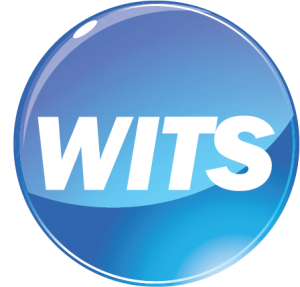 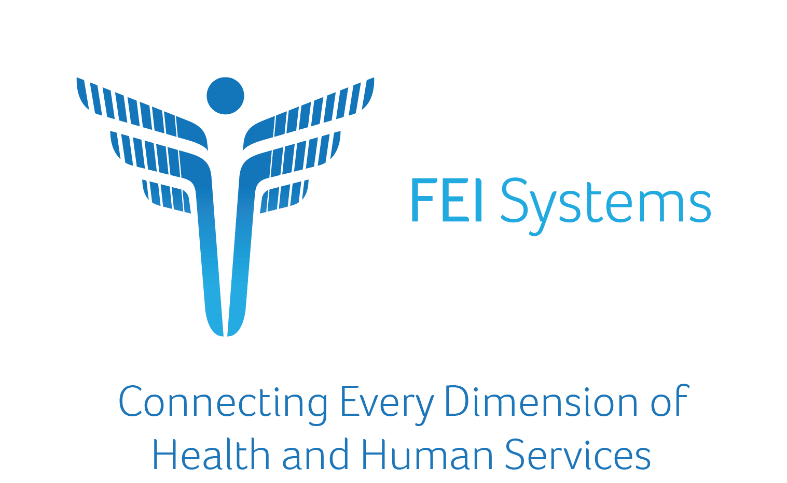 IntroductionAt the forefront of developing innovative health and human services technologies, FEI Systems continues to enhance our applications with modern technology and development standards. For our next phase of WITS development, we enlisted help from our User Experience (UX) team of experts to improve the WITS application. FEI is pleased to present our refreshed WITS user interface (UI), which represents our latest milestone in WITS development. The refreshed UI features a modern design with updated visuals, revised color palette, and modern icons that optimize screen real estate and improves accessibility throughout the application.  This cleaner look gives WITS an updated look and feel, and more consistency throughout WITS. In addition, this UI update will give users an improved user experience for the WITS application. PurposeThis document provides an overview of updates included in the refreshed user interface of WITS. TimelineThe updated UI is being released in the 20.9.2 release and will be available January 29th, 2021.Both Prime and Enhanced architecture (EA) WITS screens will be included in the release. EA Treatment screens will be updated the 20.9.3 release. Terminology The table below includes terminology and acronyms used in this document. Table 1-1: Terminology Summary of Key ChangesNavigation Left navigation menu uses icons to identify modules; the order that menu items are displayed remains the sameLeft menu is navigable using keyboard arrows Home Page New Date and Hello sectionSearch ScreenThe “Go” button has been replaced with “Search”Search fields are no longer compacted on screenAn “Advanced Search” button is available on the Client Search screen, which displays all available search fieldsList ScreenTable sorting represented by arrows“Add” (+) icon added to section header buttonsOn List screens, the Actions column is now located on the right side Actions icon is now a vertical ellipsis, not the pencil iconOn action rollover, action links are vertically stackedProfile ScreenPlacement of buttons is now located on the left sideUpdated fields and buttons (see sections 3.5 and 3.6 for more information)Ability to add client photoButtonsColors have been updated to blue themeCancel button placementFinish is now “Save and Finish”Back and Next buttons updated with text.FieldsLabel placement for each field is now located above the fieldRequired for Completion and Required for Save indicators have changed to the left sideYes/No fields now represented as Radio ButtonsSelect Option (drop-down)Requirements are in a bar on the left side of the fieldRadio ButtonsYes/No fields are now represented by radio buttonsRequirements are in a bar on the left side of the fieldTo clear the field, select the option again Multi-Select List Box/Transfer BoxRequirements are in a bar on the left side of the fieldUpdated look of mover buttonsTime InputRequirements are on the left side of the field Notes about the UI Change: Most importantly, actions on the right improve accessibility. Like people, a screen reader will read from left to right. By announcing the actions first (on the left) the user won’t know what the actions pertain to since it will read that data after. Therefore, it works best for the user to read the data in the row and then choose which action they wish to perform. Actions on the right is the standard pattern found in systems throughout the web and within FEI’s products. FEI is developing a design system that would be consistent amongst all FEI products.  The goal is to design all FEI products with a similar user interface, so that when integration occurs between these products, the user has a consistent experience.By moving the actions on the right and when hovered, the action links box no longer covers the most important data that is seen in the front of each row.FEI changed the icon to an ellipsis versus a pencil because the pencil means edit, whereas an ellipsis is a more standard way to indicate that there is “more”. This UI will work in all modern browsers. FEI is primarily testing in edge and chrome, If users come across issues in other browsers (including Firefox and Safari) they can report it to support, and support will address issues based on severity. FEI is phasing out support of Internet Explorer by Jun 30th, 2021 because Microsoft is ending support for the browser. Accessibility Updates Date pickers are focusable and keyboard accessible when using the keyboard to navigate through the calendar. Left menu is navigable with arrows on the keyboard (left-right, up-down).User Interface Navigation Key Change(s):Left navigation menu uses icons to identify modules; the order that menu items are displayed remains the sameLeft menu is navigable using keyboard arrows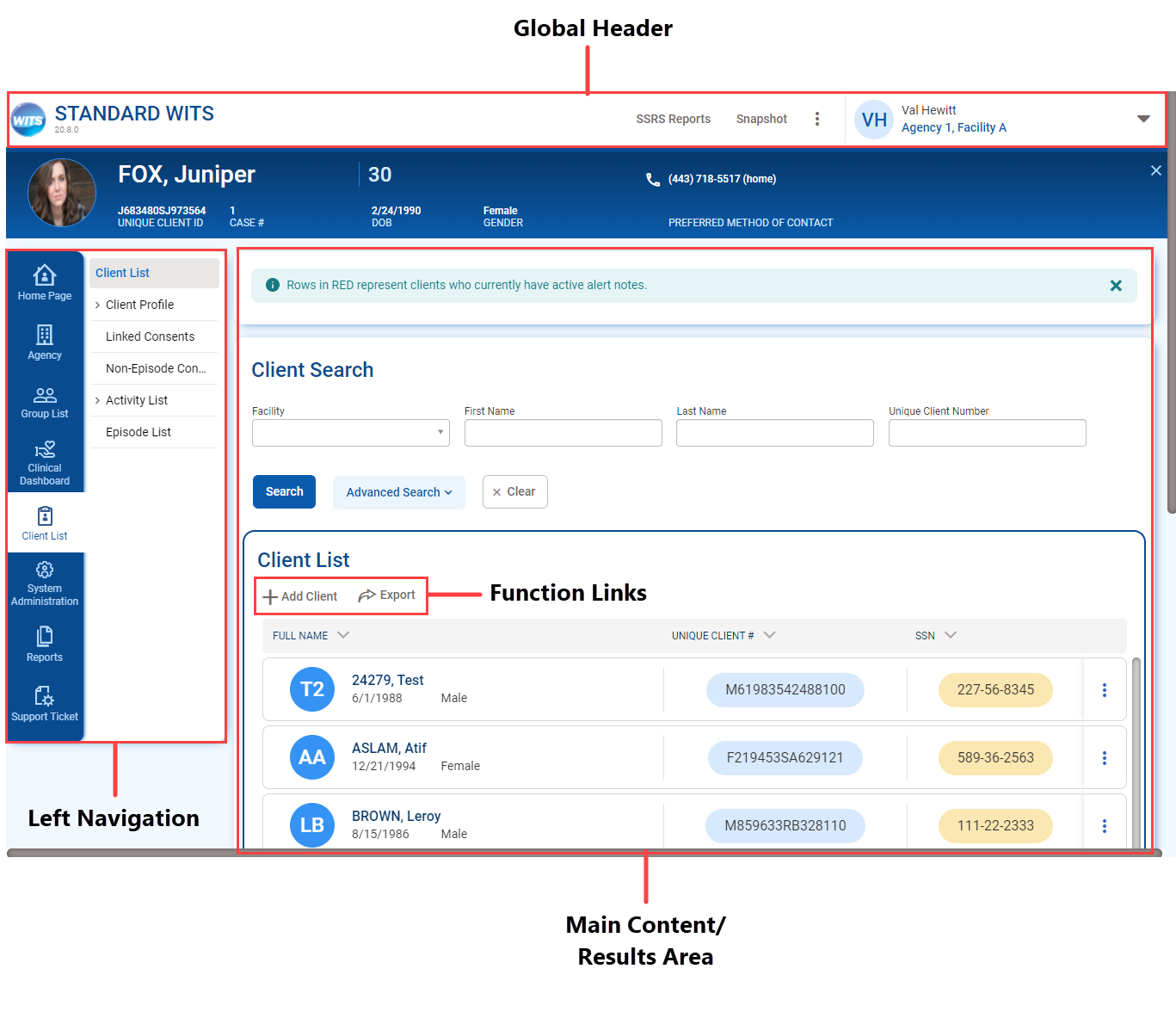 Figure 3-1: WITS User Interface DiagramGlobal HeaderThis area contains information that helps the user know their current context in the system, which includes: Staff Member: Displays the name of the staff member currently logged into the system. Agency/Facility Location: Displays the Agency name and Facility name currently selected. The Global Header also includes additional information and functionality, as shown in Figure 3-2: Global Header Features. 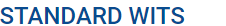 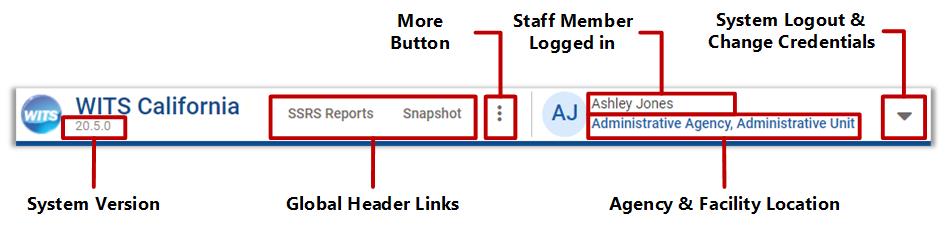 Figure 3-2: Global Header Features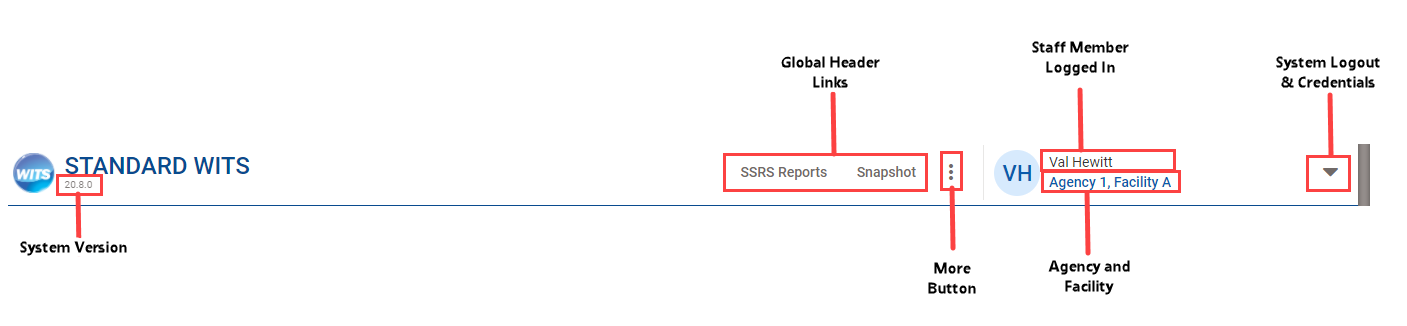 When clicking the ellipsis, the list will expand with additional options. 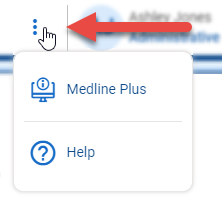 Figure 3-3: More Button in HeaderWhen selecting the up arrow, the list will appear to let users change credentials or to log out of WITS. 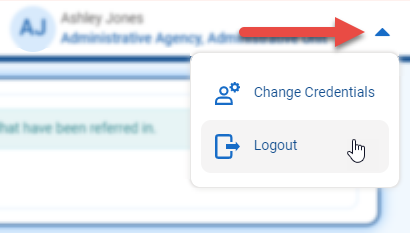 Figure 3-4: System Log out and change credentialsClient HeaderIf you are working with a client and have the client’s “file” open in the system, this is referred to as, “being in the context of a client.” Your top navigation will then display client context information. This information includes the Client Name, Client Photo, Unique Client Number (UCN), and Case Number if you are within the client’s activity list.Client Photo: Photo from Client Profile, if one is uploaded. If not, will display the client’s initials. Client Name: First and last name of client from the Client Profile.Unique Client Number: WITS generated Unique Client Number and Case Number. Demographics: Displays the client’s date of birth, age, and gender. Preferred Method of Contact: The listed preferred method of contact on the Client Profile page. Close Button: When this button is clicked, the system returns to the Client Search screen, just like the current functionality.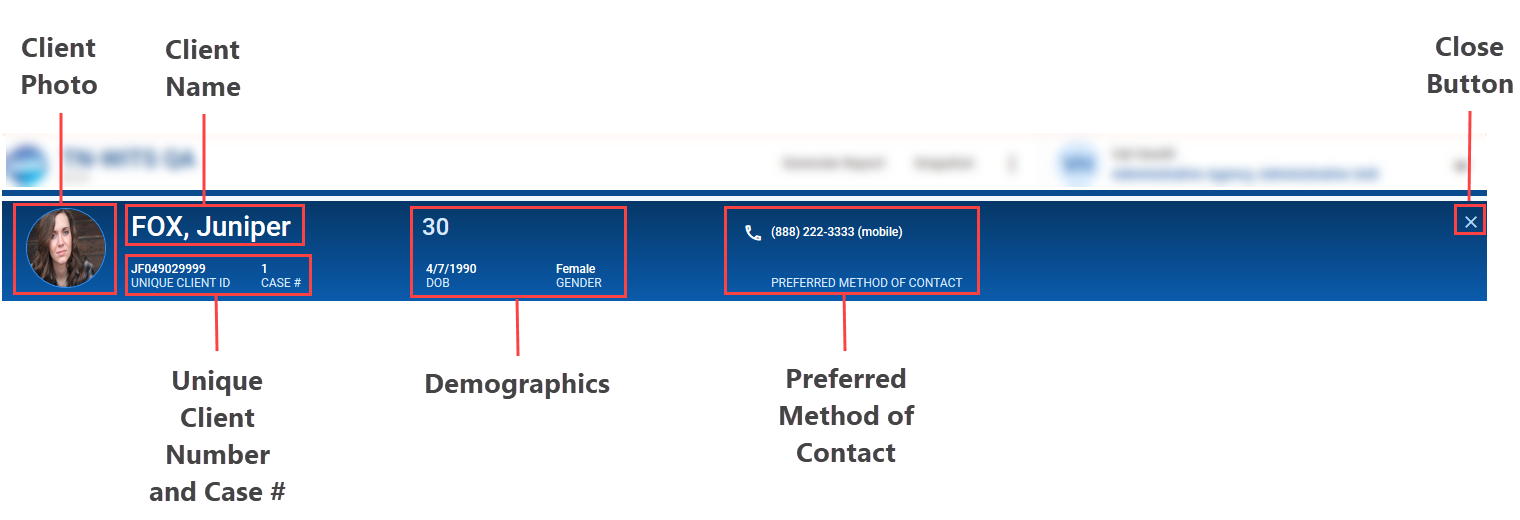 Figure 3-5: Client Context DiagramOn page scroll, the larger ribbon collapses to this smaller ribbon. Scroll back to the top of the screen to see the full header. 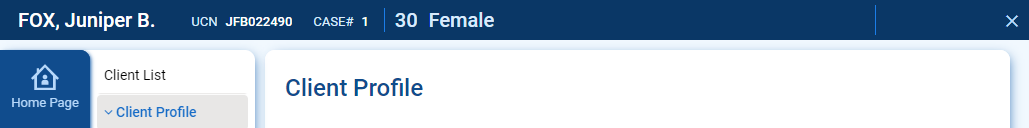 Left Navigation Menu WITS has been designed to follow common behavioral health service workflows. As a result, when using the left navigation (menu), you will note that most of the modules and screens have been logically organized in a manner that makes sense to many Clinical Staff, Case Managers, and Administrators. The left navigation menu now displays icons for each module.Figure 3-6: Left side navigation iconsHover: When a menu item is hovered over, the cursor will change to a hand, and the background color changes from dark blue, to a lighter blue. 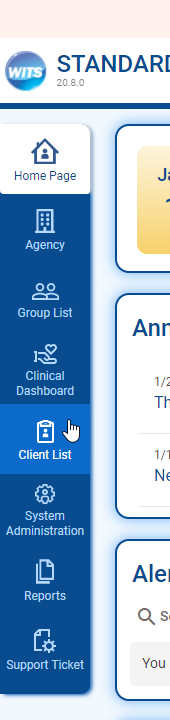 Figure 3-7: Hover Over Left Navigation MenuSelect: Clicking the desired menu item will change the background color to white, and in most cases, the left menu will expand to display additional menu options available for that module. 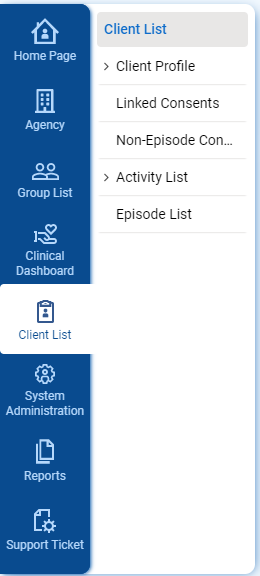 Figure 3-8: Left Navigation Bar with Expanded MenuCollapse Submenu: To hide the submenu, click the icon on the left navigation menu for the current module. This will free up additional space on screen.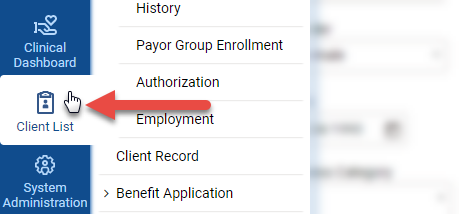 Figure 3-9: Click Left Menu Icon to Close Submenu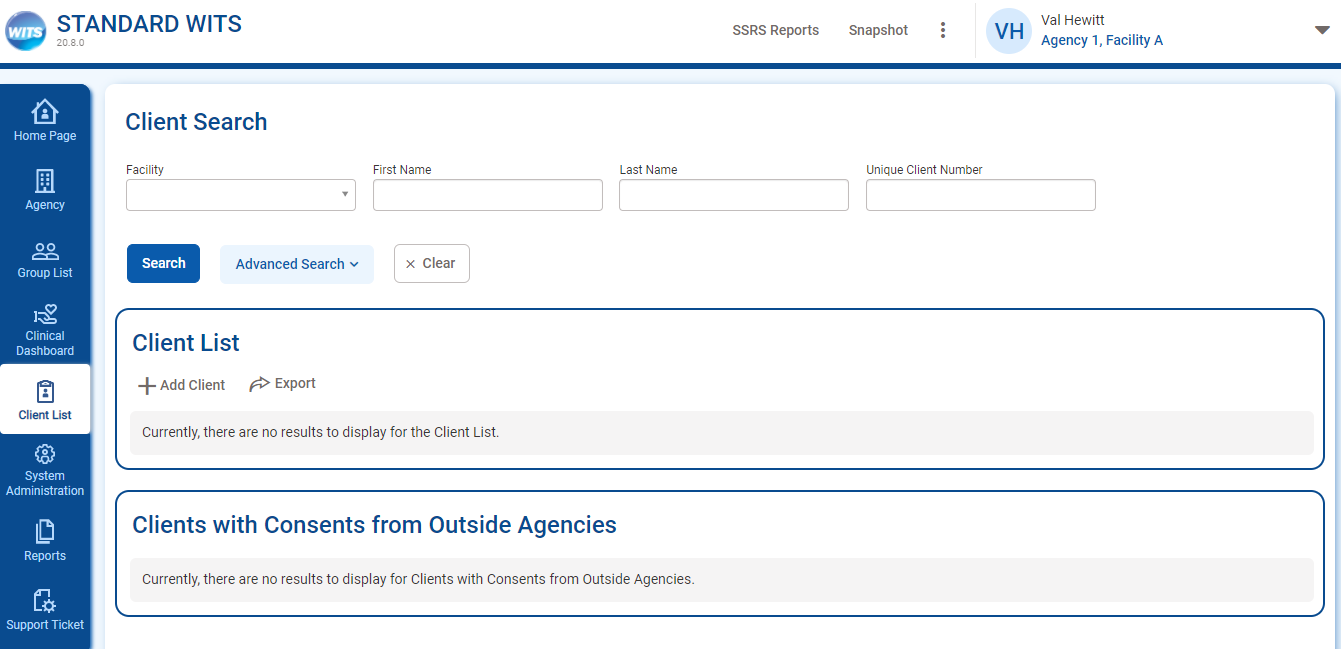 Figure 3-10: Screen with Left Menu CollapsedSubmenu: When the left navigation bar is expanded to show the submenu, the selected submenu location is shown with a gray background and blue text. If a submenu item includes (>) before the name, that section can be expanded to display additional menu items. 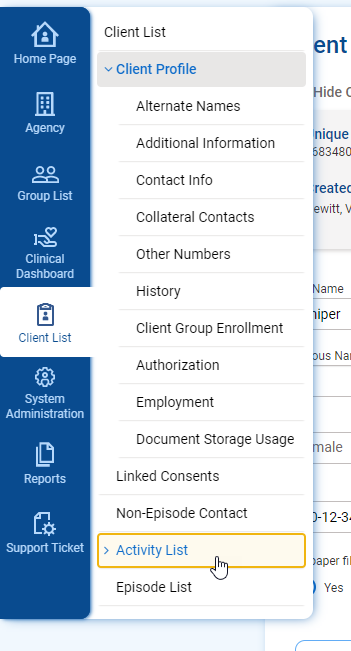 Figure 3-11: Submenu SectionsSubmenu Display: When users are working elsewhere on screen, the submenu names may be cropped to save space on screen. When users mouse over the submenu, the submenu will expand to show the full names of submenu items.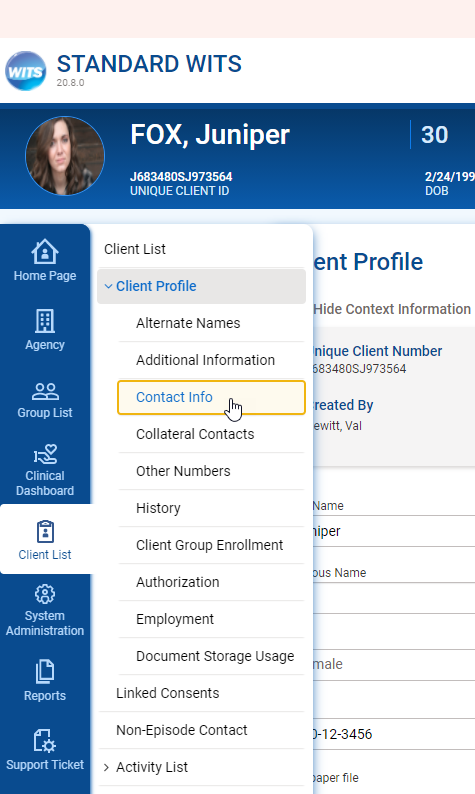 Figure 3-12: Hover over sub menu to expandNavigating Through ScreensScreens with multiple sections will include Back and Next buttons. At the beginning of each section, the Next button will be active, and the Back button will be inactive. Both Back and Next buttons will be active if there are screens before and after the current screen. At the end of section, the Back button will be active and the Next button will be inactive. 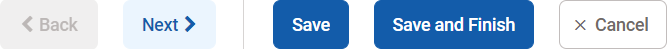 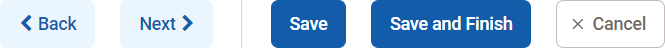 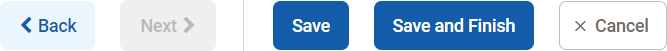 Figure 3-13: Back and Next buttonsUsers can also navigate through screens with multiple sections by clicking on the sub menu of on the left side navigation. 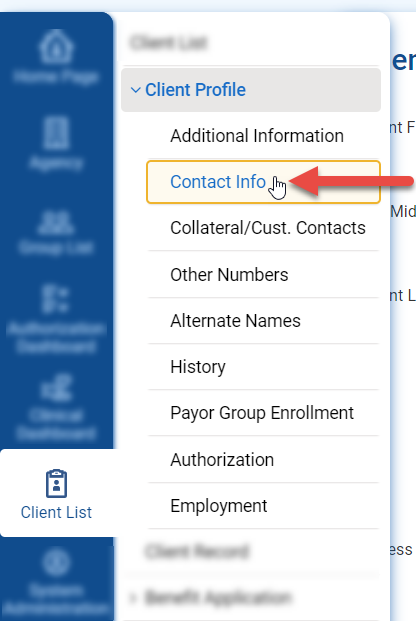 Figure 3-14:  Left Side Navigation Sub Menu NavigationFunction Links If the screen allows you to perform certain actions, such as Add or Export, the functions appear below the Section Header. A hand icon will also appear when your cursor floats over the action item, reminding you that you can click. Hovering over the link will turn the link blue. 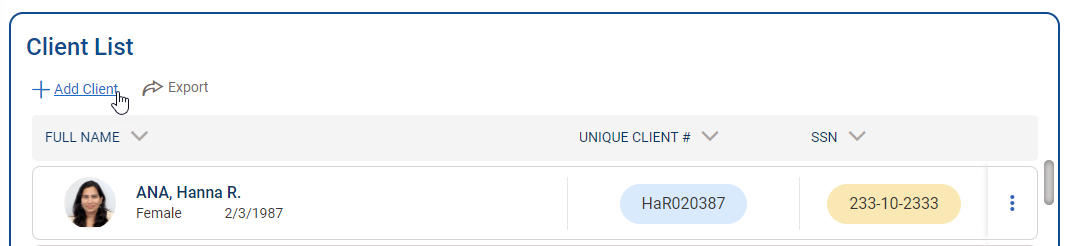 Figure 3-15: Function link for Add ClientTypes of ScreensThe main area of the screen will constantly change as you progress through your workflow. Typically, you will first see one of these screens:Login Screen: Log into the software from your browser.Search Screen: Use the search fields to help find information already entered in WITS.List Screen: Displays a list of information/records; search results are also displayed in a List Screen. Profile Screen: Use the fields to enter data then click the Save button.Login ScreensThe login screens are easily identifiable with the type of site labeled as well as different color scheme. Login screens now display a welcoming background scene when users enter their credentials. We have also moved the instance logo out of the login box to make it more prominent, and move the login button within the bottom bar for easier user experience. ProductionThe login screen for the Production environment will have a blue bar at the bottom of the login section. 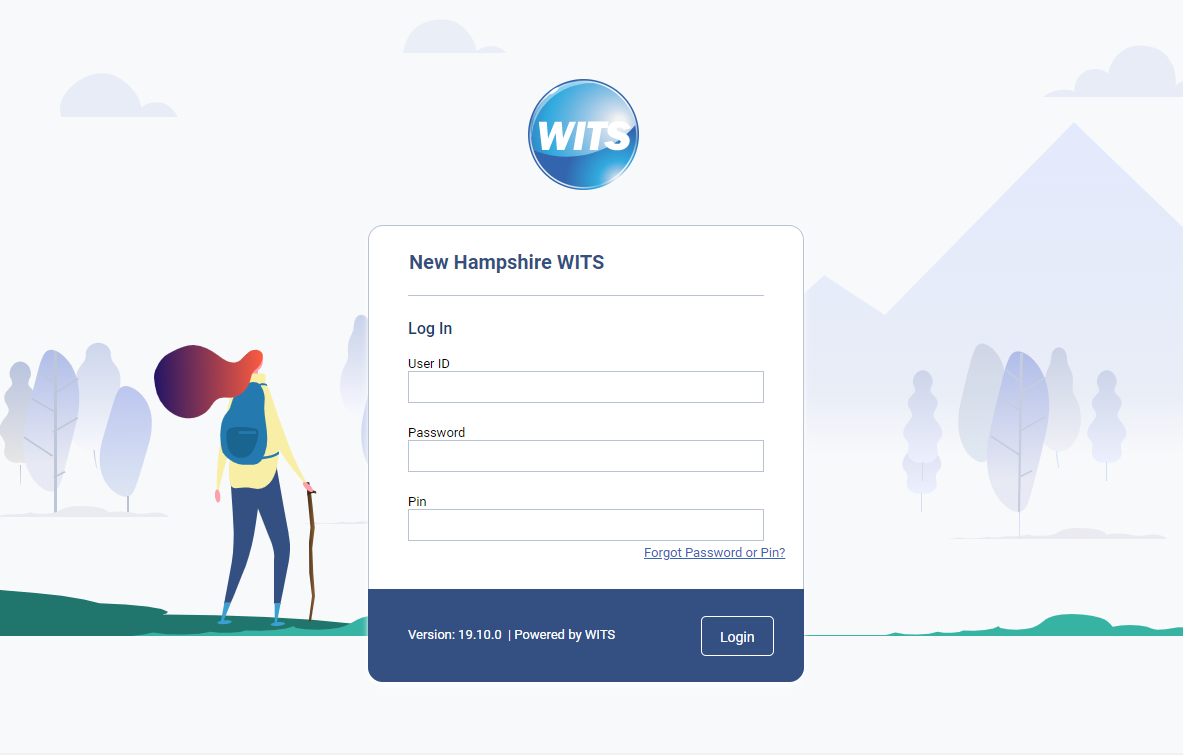 Figure 3-16: Production login screenTraining The login screen for the training environment will have a teal bar at the bottom of the login section. 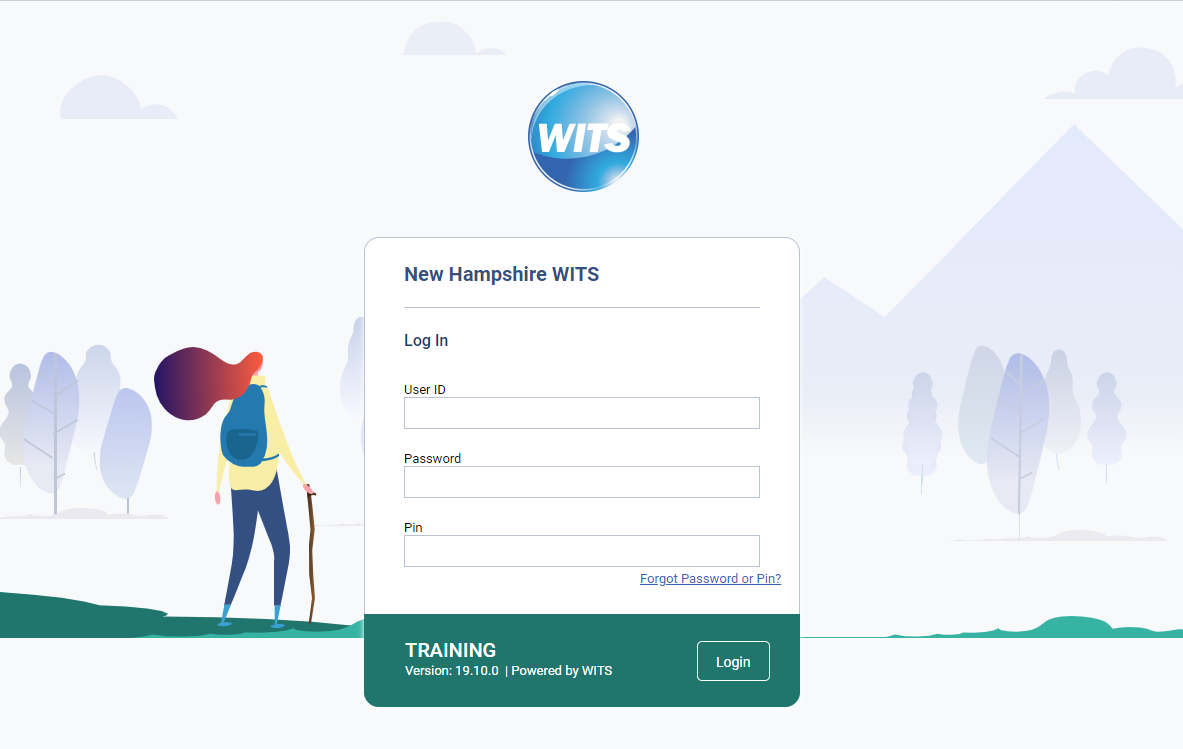 Figure 3-17: Training login screenUATThe login screen for the UAT environment will have an orange bar at the bottom of the login section. 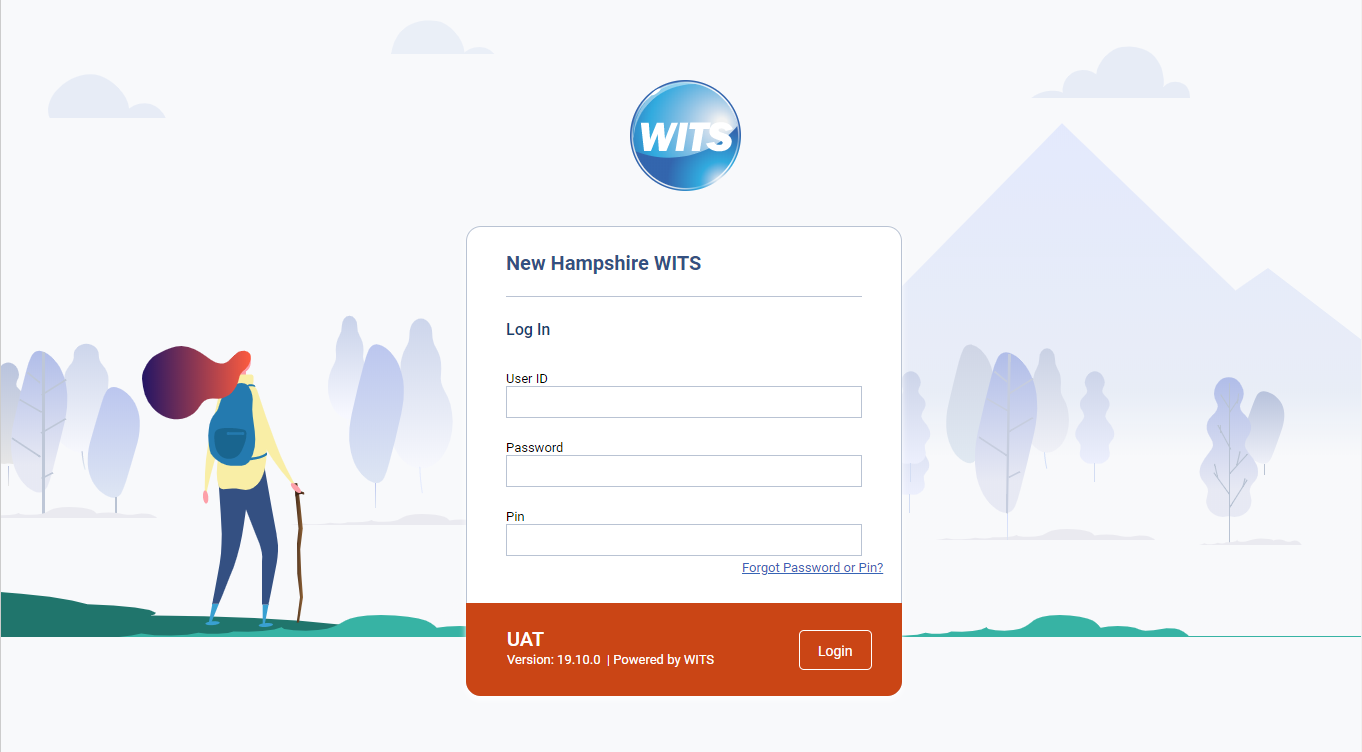 Figure 3-18: UAT login screenQAThe login screen for the QA environment will have a purple bar at the bottom of the login section. 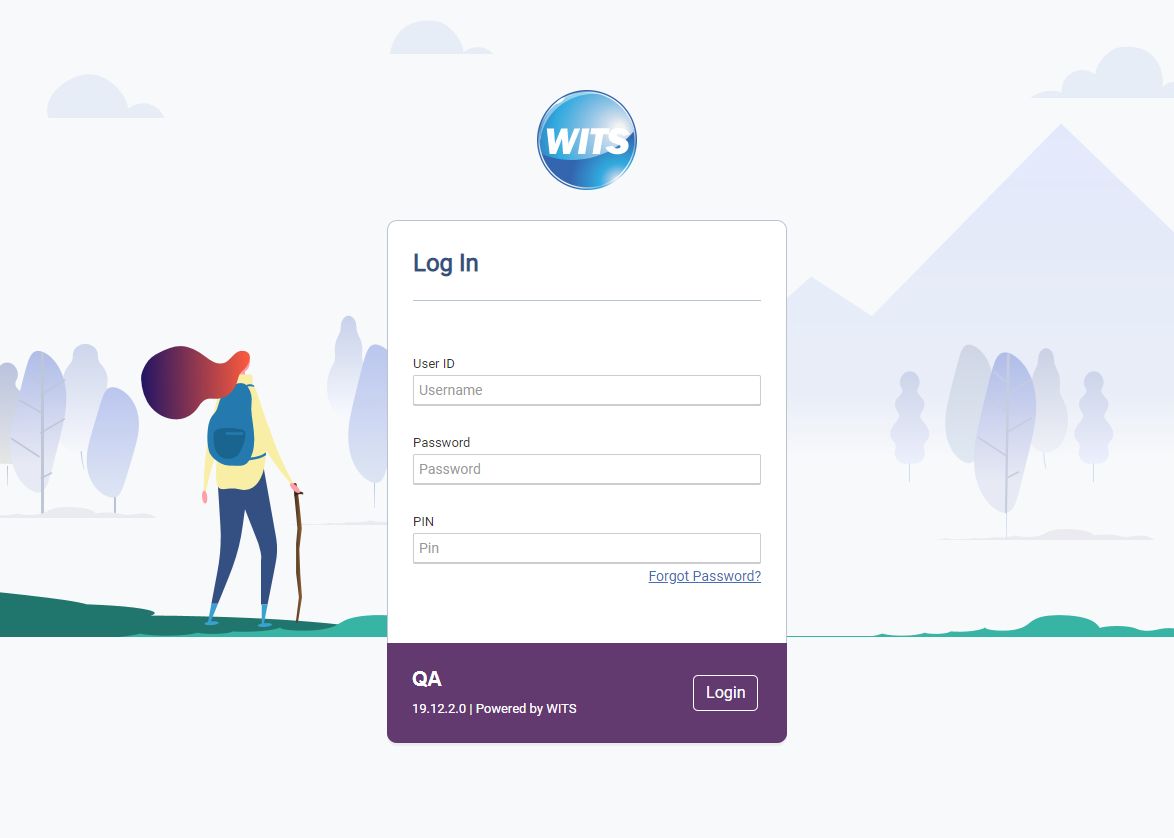 Figure 3-19: QA login screenThe WITS Warning screen will have the color bar for the environment below the warning. 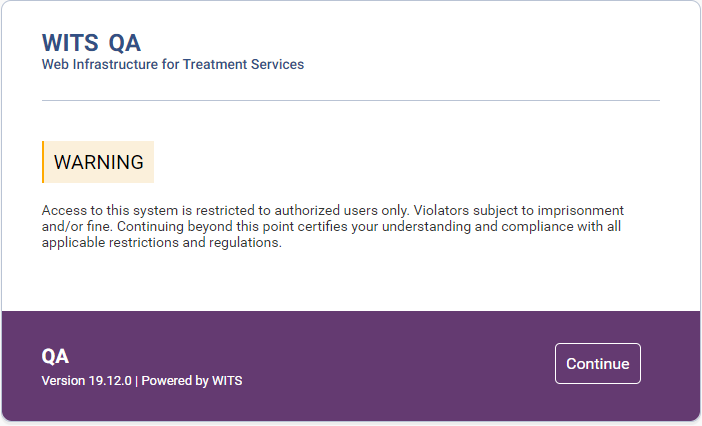 Figure 3-20: WITS Warning ScreenHome Page The Homepage is the landing page when entering into WITS. Announcements, Alerts and Schedule are displayed for users to quickly see important information. Key Change(s): New date and Hello sectionLegacy UI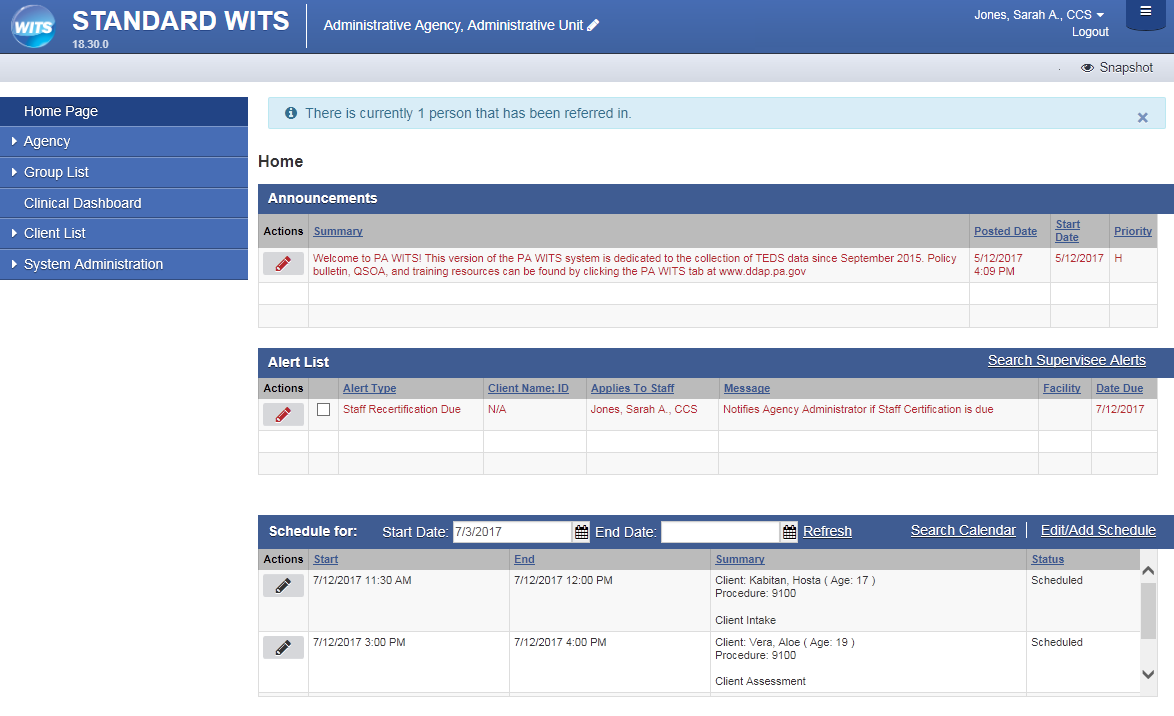 Figure 3-21: Legacy UI Home PageNew Design: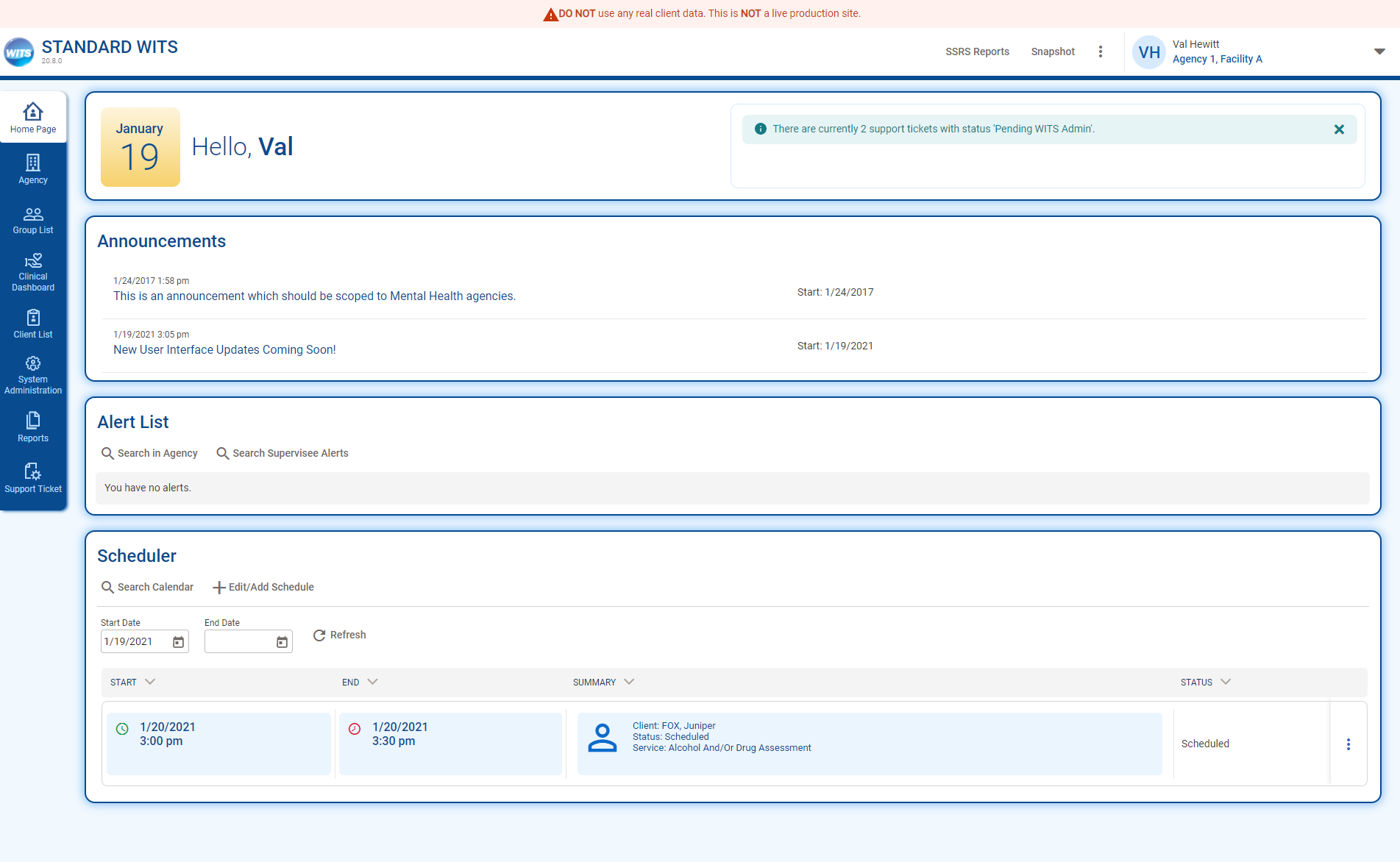 Figure 3-22: New Homepage UISearch ScreenKey Change(s):Placement of buttons now on left sideThe “Go” button has been replaced with “Search”Search fields are no longer compacted on screenField names are located above the fieldAn “Advanced Search” button is available, which displays all available search fields on the client listPagination on search results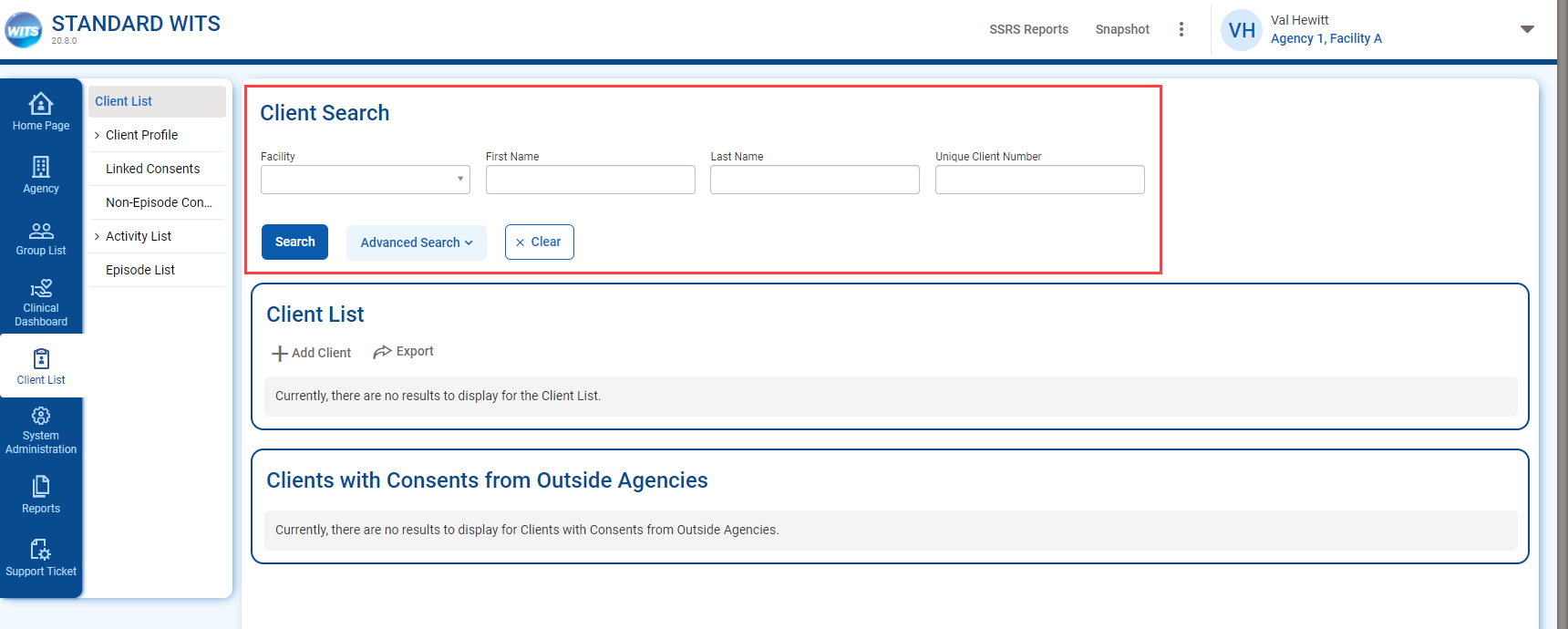 Figure 3-23: Client Search ScreenAdvanced SearchOn the client list search screen, users will notice search fields are no longer compacted on screen and fields are now displayed in four (4) columns instead of two (2). In addition, default search fields have been defined which are visible when the user access the screen. Customers can request FEI change the default search screens to other fields in your instance. An Advanced Search button is available to display all search fields. 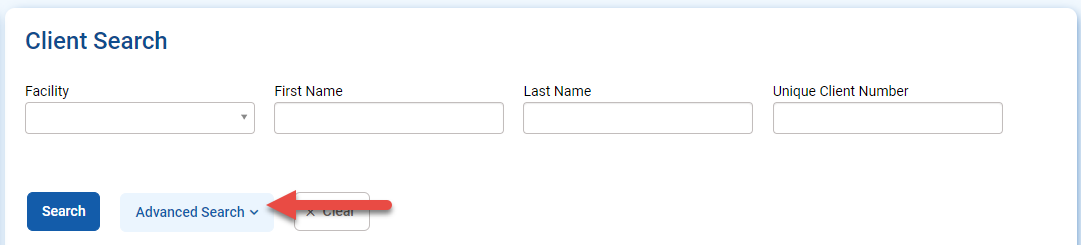 Figure 3-24: Client Advanced Search Button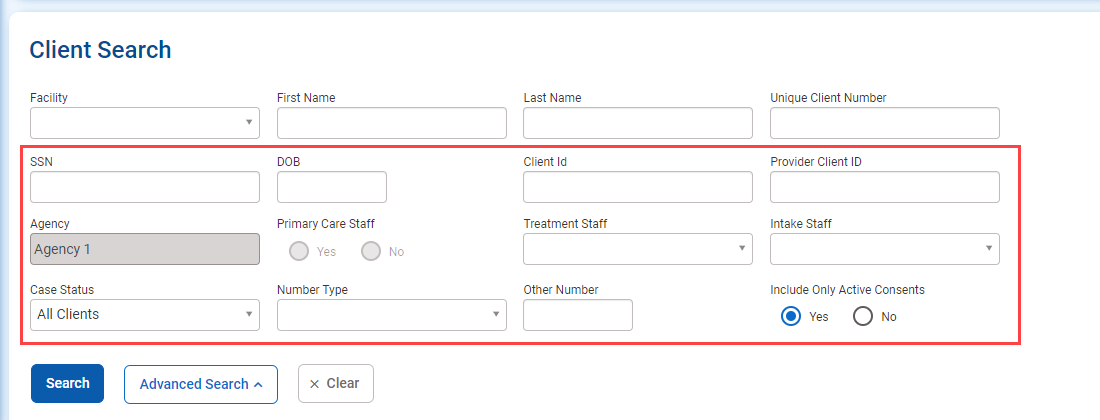 Figure 3-25: Advanced SearchPaginationWhen search results are rendered,  the results list will paginate. In Legacy WITS, all results appeared on the page, and sometimes required extensive scrolling.  The results will now paginate, with 50 results per page. Pagination navigation will appear at the top and the bottom of the search results box. 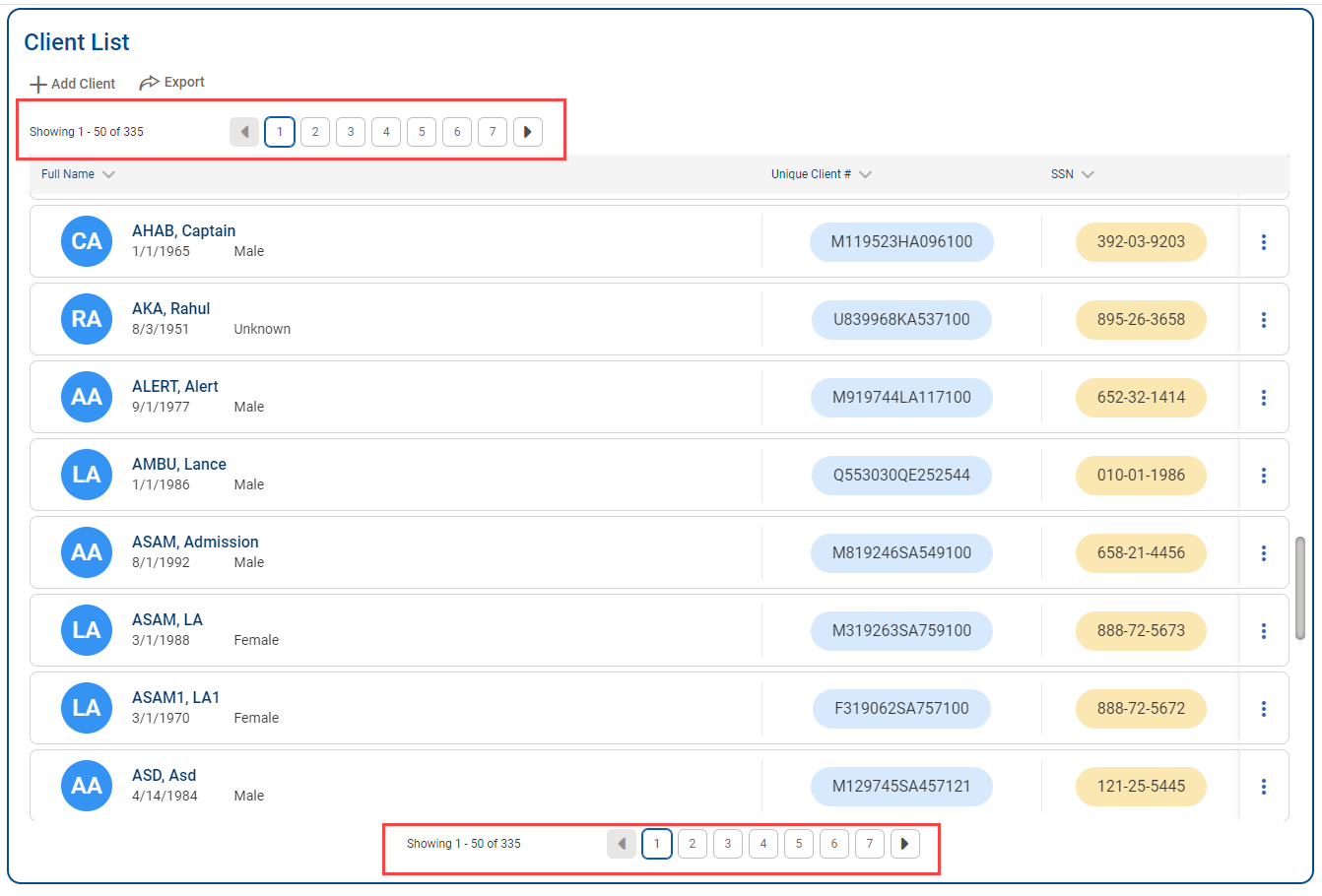 List ScreenList screens are located below Search screens, and can also be in other areas, such as the Activity List.  Key Change(s):Table sorting represented by arrows“Add” (+) icon added to section header buttonsOn List screens, the Actions column is now located on the right side Actions icon is now a vertical ellipsis, not the pencil iconOn action rollover, action links are vertically stackedSection HeadersFor headers that are tables, an “add” (+) icon has been included to section header buttons that contain the word “Add”, “Start”, “Create”, or “New”. When scrolling through a list on screen, the list header will remain displayed at the top.Legacy UI: 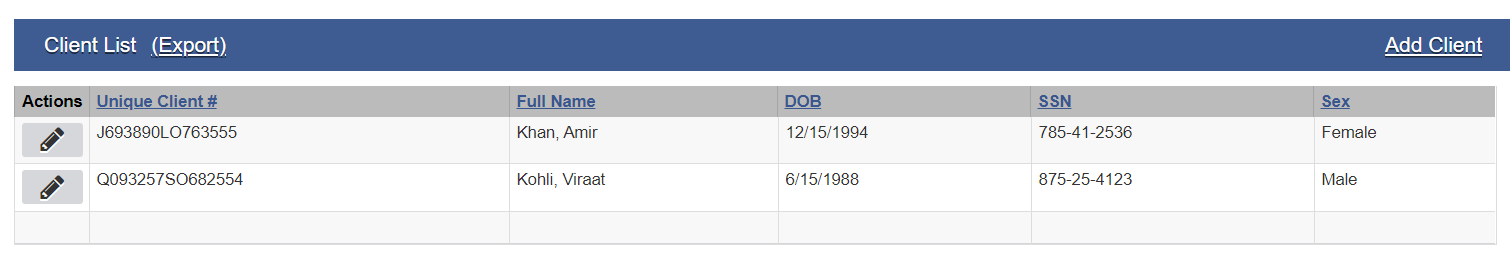 Figure 3-26: Client List Legacy UINew UI:For the client list, the first column is combining First, Last, DOB and Gender is same cell with the client name. ID fields have accent colored background. If a client picture is uploaded then it would display, otherwise it displays the initials of the client. 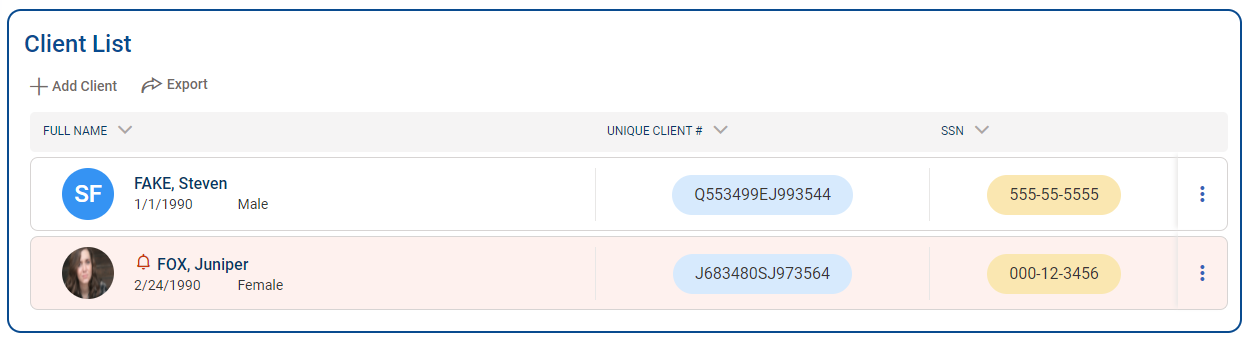 Figure 3-27L Client List New UINavigating with List ResultsKey Change(s):On List screens, the Actions column is now located on the right side Actions icon is now a vertical ellipsis, not the pencil iconOn action rollover, action links are vertically stackedLegacy UI: 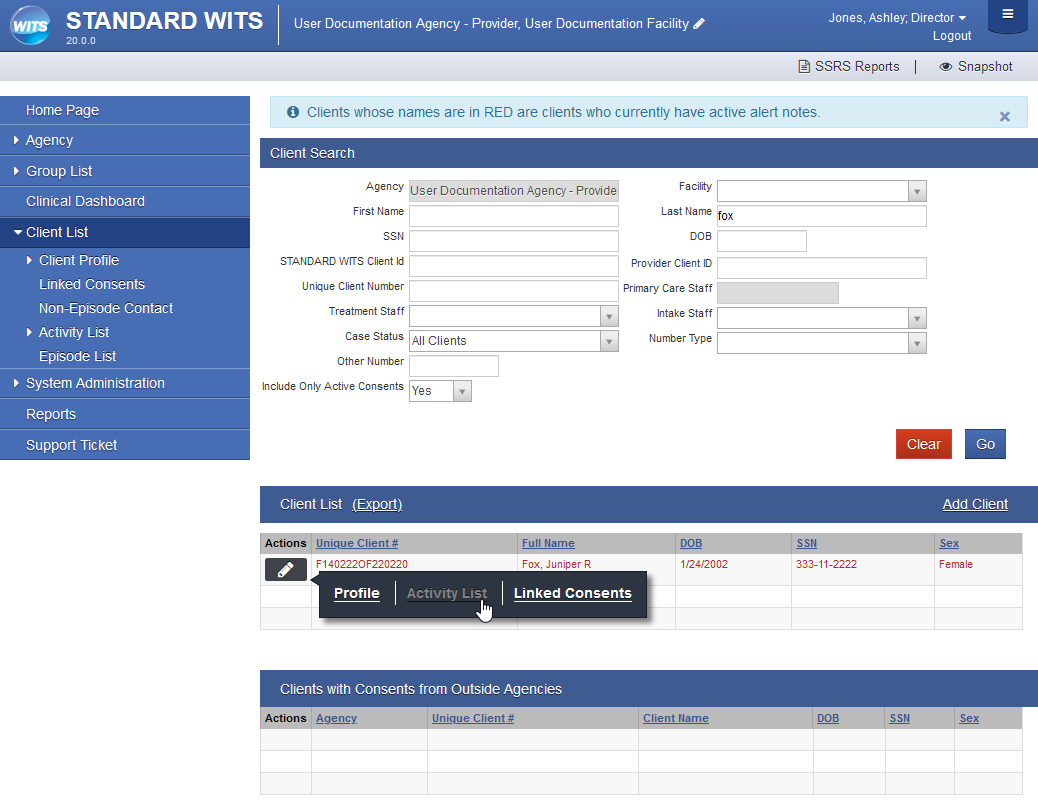 To Navigate within the updated Client List screen, rows are highlighted when cursor moves over the row.  If a client’s row is pink, that means that the client has an alert on their record. 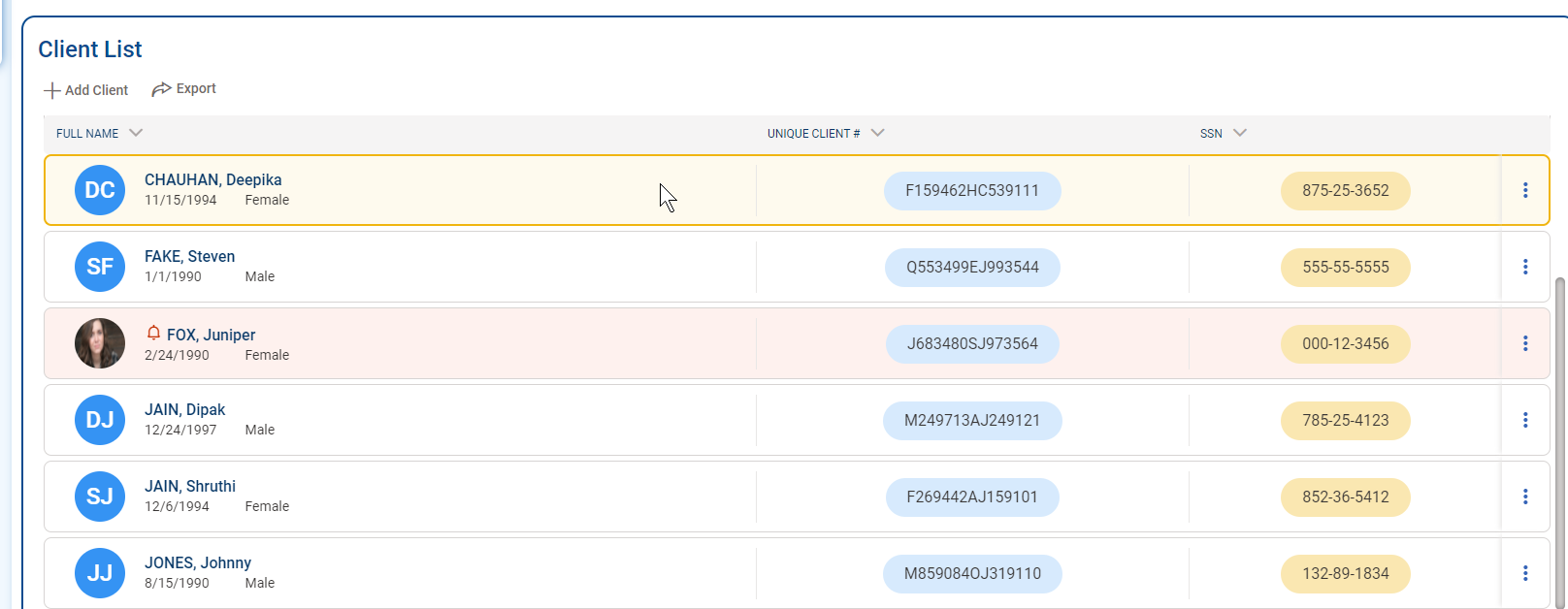 Figure 3-28: Highlighted Row when hovering on client rowTo interact with an item displayed in a list, point to the actions icon to view a menu with available links. When pointing to an action, the cursor becomes a hand when you hover over the action text. To select an action, click the name be taken to that screen.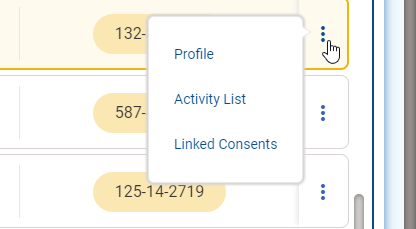 Figure 3-29: Hover Over Menu Icons in Client ListAll expanded list icons have the menu icons on the right side of the screen. Legacy UI: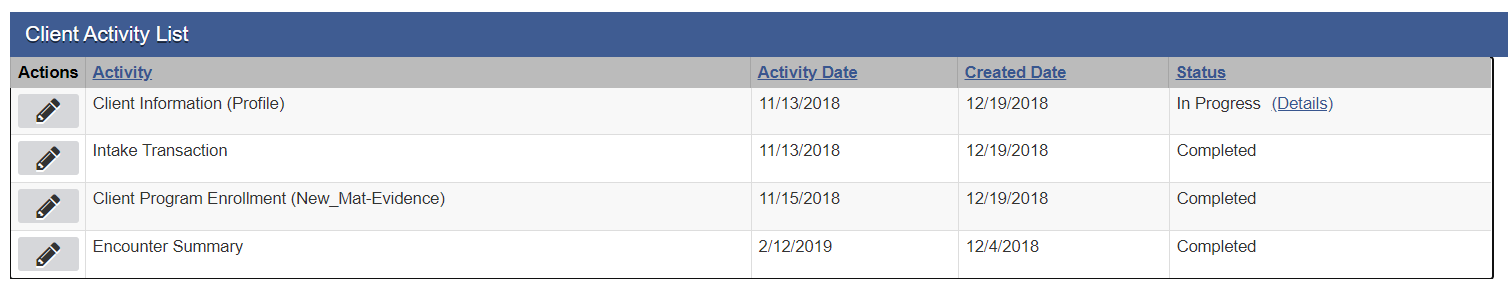 Figure 3-30: Legacy UI Client Activity ListNew UI: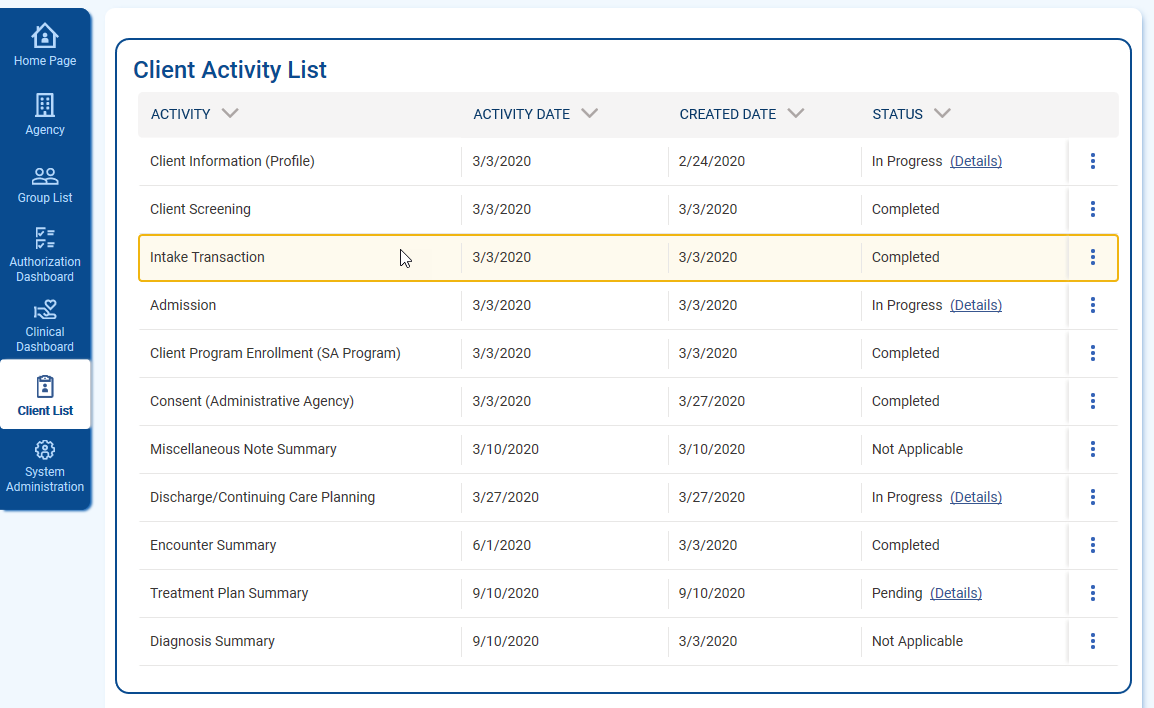 Figure 3-31: Client Activity List New UI To access the Client Activity Menu (formerly the pencil icon in the legacy UI) hover over the ellipsis icon.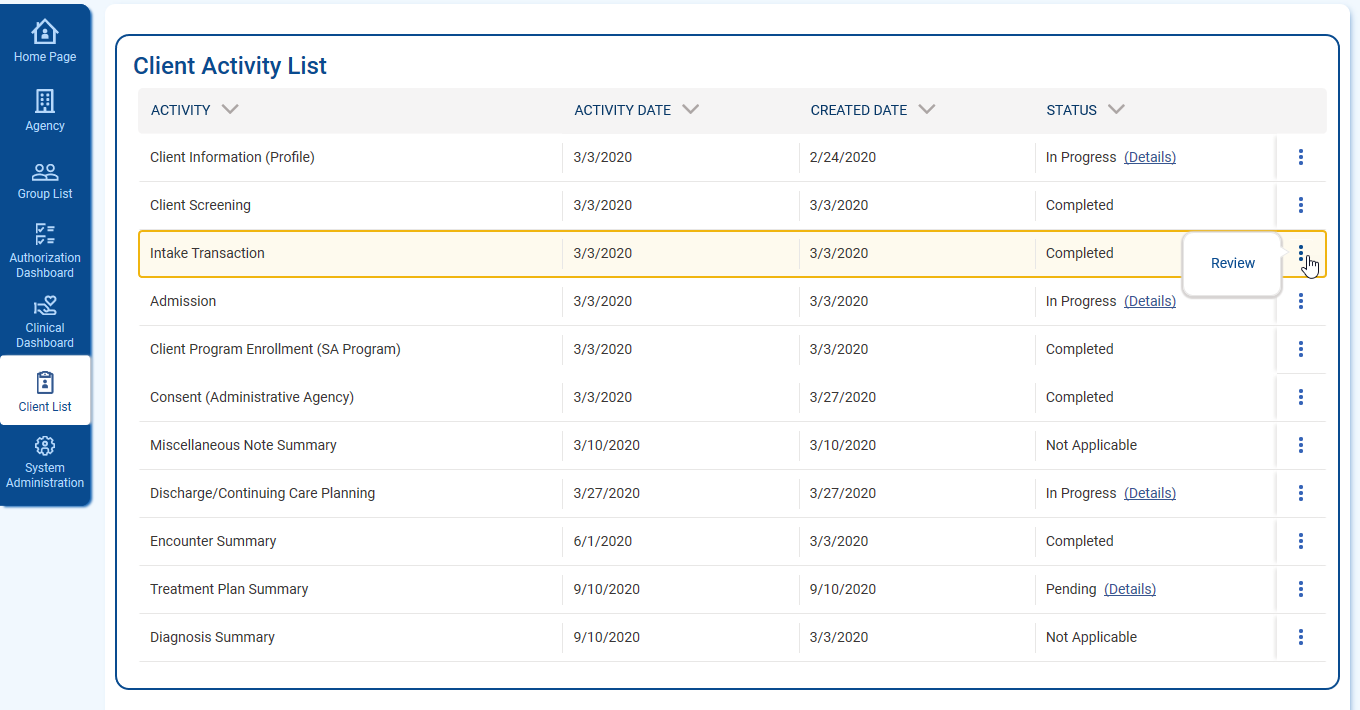 Figure 3-32: hover Over Menu Icon Client Activity ListProfile ScreenThe profile screens show basic information about the client, and information about encounters recorded. Key Change(s):Placement of buttons is now located on the left sideAdministrative Actions highlighted and now on left side above buttonsField Labels on top of fieldUpdated fields and buttons (see sections 3.5 and 3.6 for more information)Ability to add client photoRequired fields have an orange bar on the leftClient Profile Legacy UI: 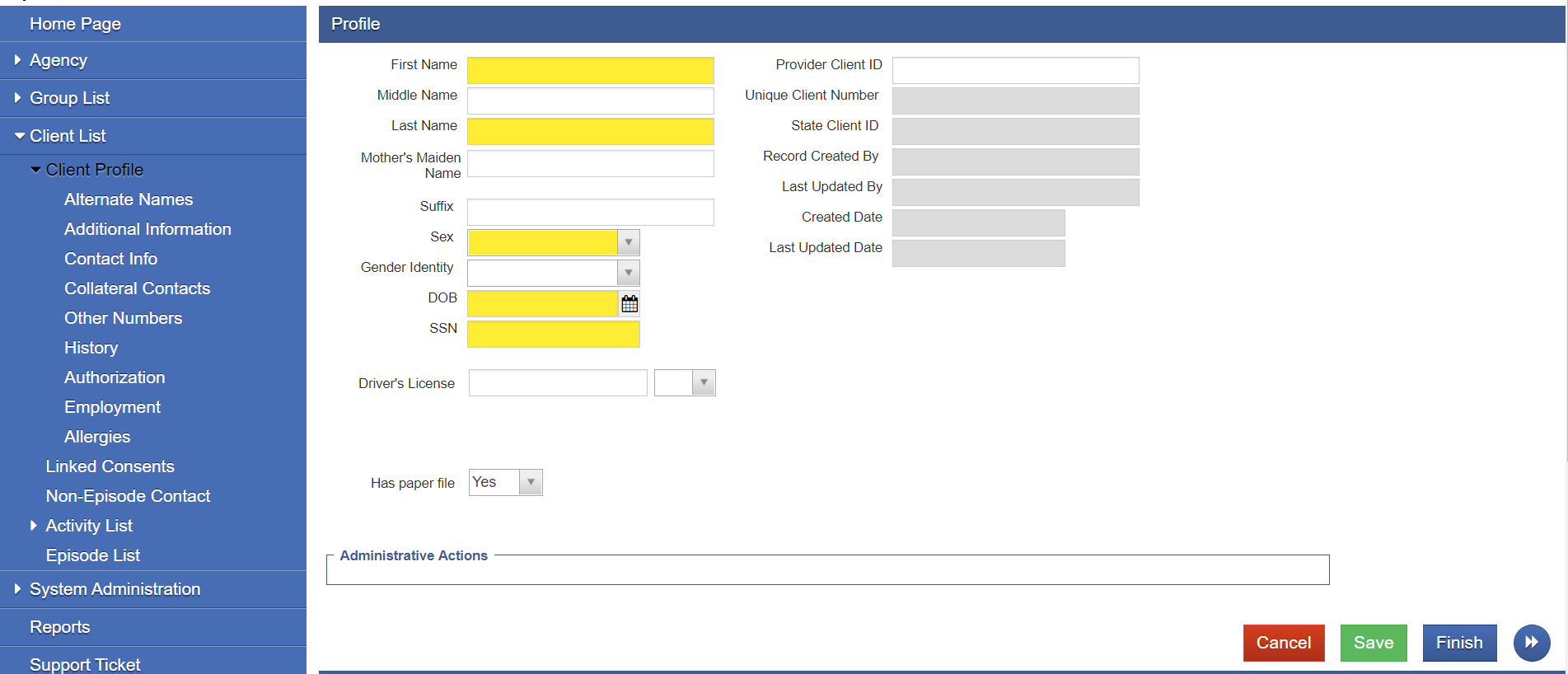 New UI: 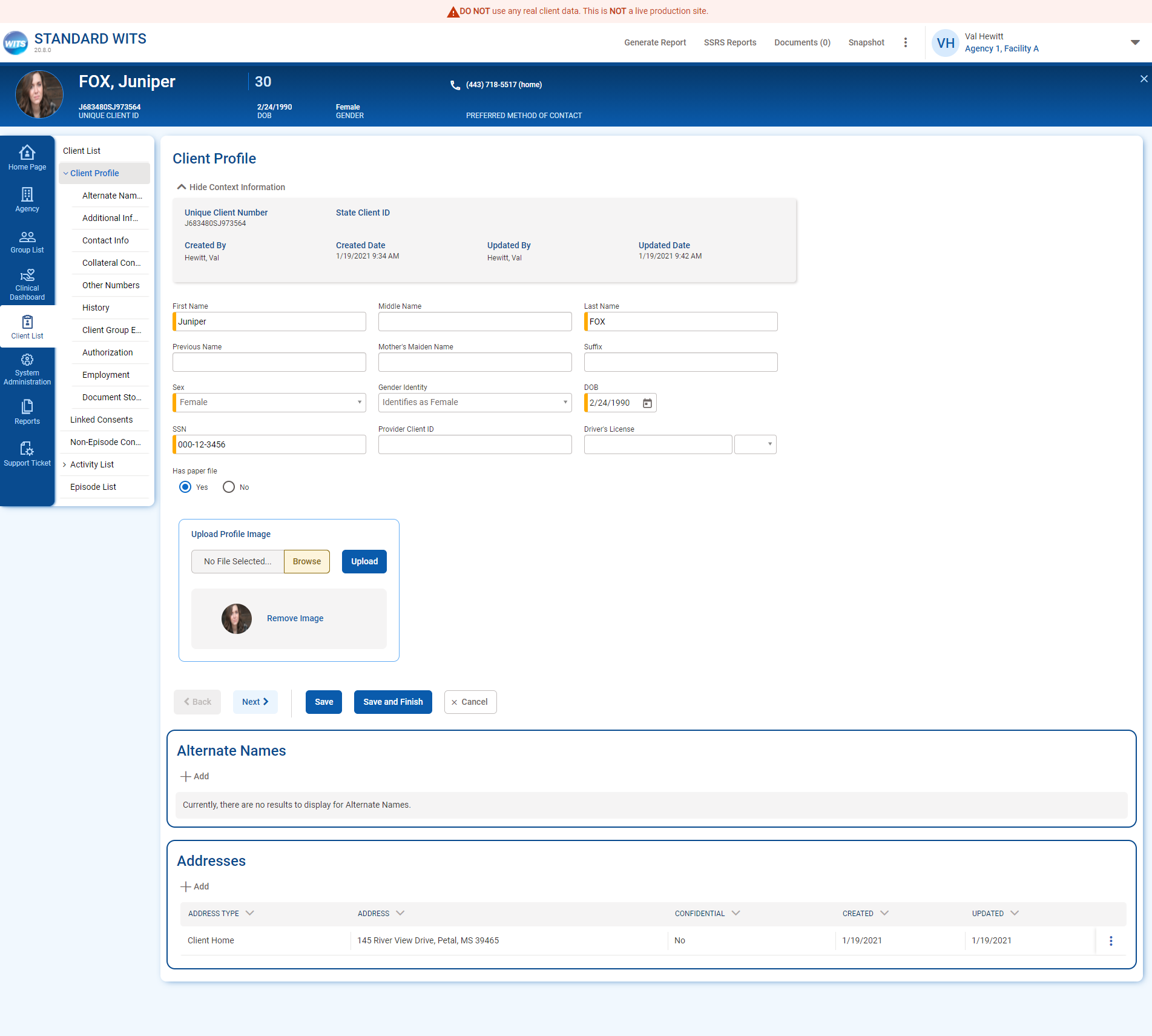 Figure 3-33: WITS Client Profile ScreenClient Profile Photo WITS now has the ability to store and show client profile photos.  To add a client profile photo, on the Client Profile screen, In the Upload Profile Image section, click the Choose File button to open the file picker, and once the file is selected, click upload. 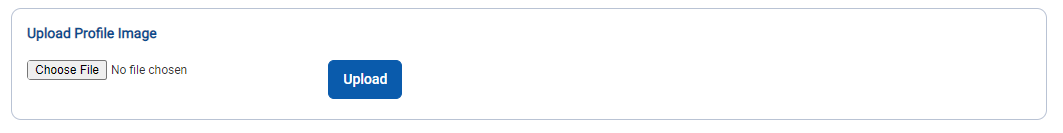 Once uploaded, the client profile will appear on the client profile page, in the client header, and the Client Search results list. 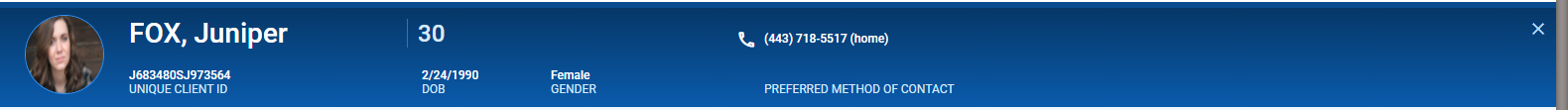 Figure 3-34 Client Photo in HeaderThe picture can be changed or deleted on the client profile.  To delete the picture, click the Remove Image button.  To upload a new picture, click the Browse button, select the picture from your desktop, and click the upload button. 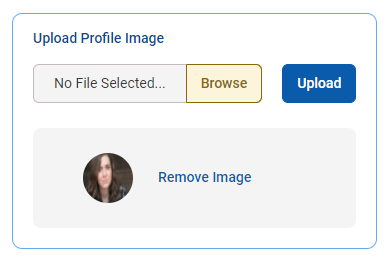 Encounter ScreenThe Encounter Screen is another type of a profile screen within WITS, and the new UI applies to all profile screens. Legacy UI: 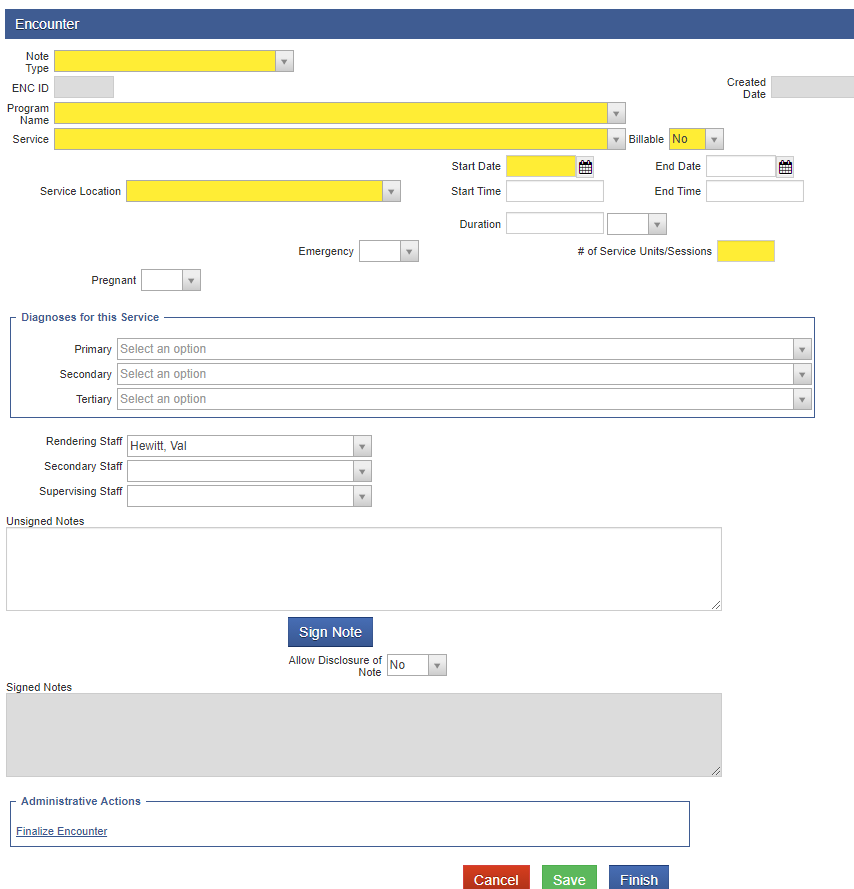 New UI: 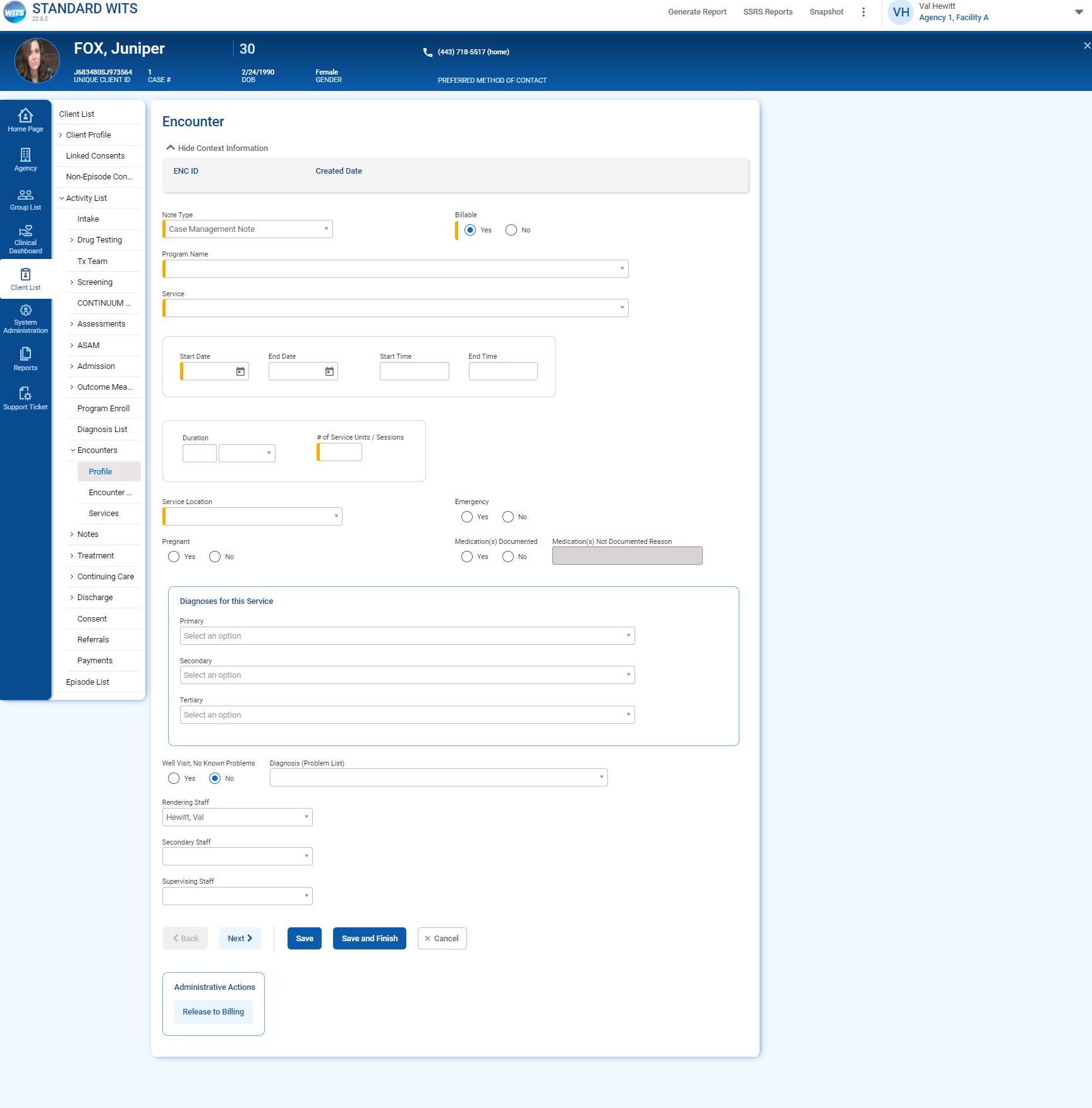 Enhanced Archictecture (EA) Screens The Enhanced Architecture (EA) screens were built after the legacy screens. They have a more updated look, and therefore did not need as many updates.  These screens were updated to the new UI, including the changes to required fields, drop down choices and mover boxes. In addition, the left side menu will now stay open when accessing the EA screens. Staff MembersKey Change(s): Table sorting represented by arrows“Add” (+) icon added to section header buttonsOn List screens, the Actions column is now located on the right side Actions icon is now a vertical ellipsis, not the pencil iconOn action rollover, action links are vertically stackedLegacy EA: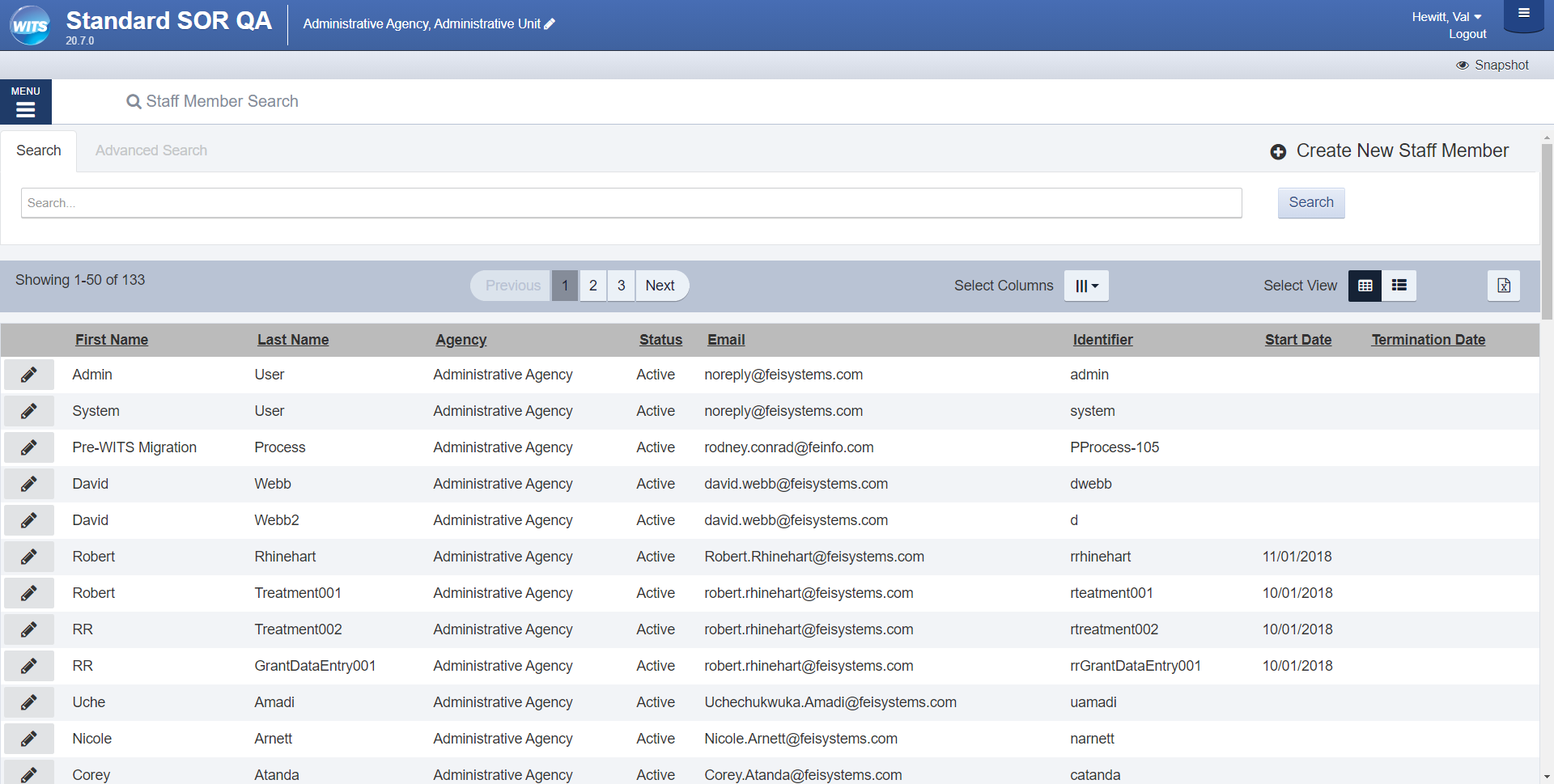 New UI: 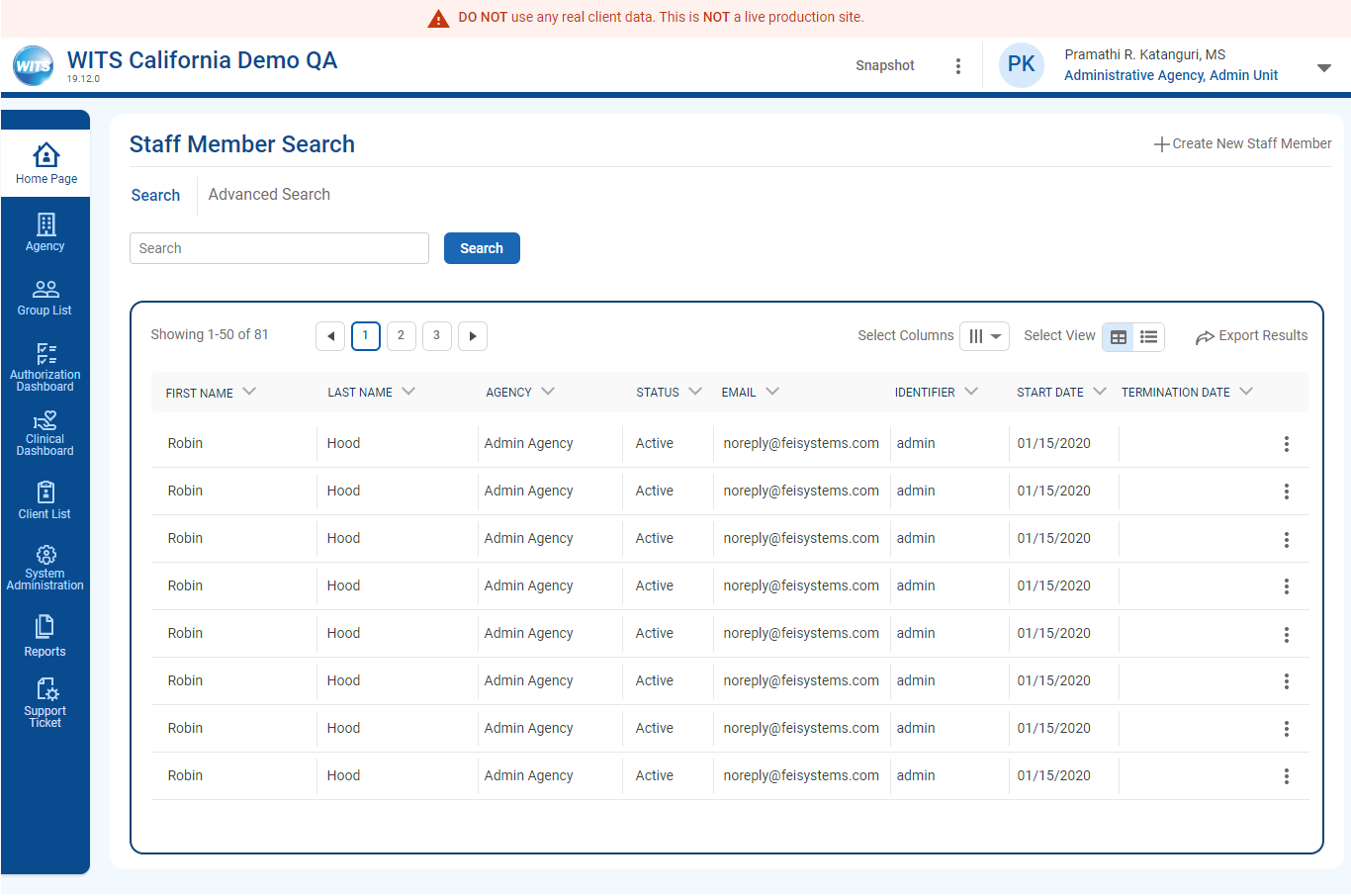 Staff Member WorkspaceKey Change(s): Styling updated to new UILegacy EA: 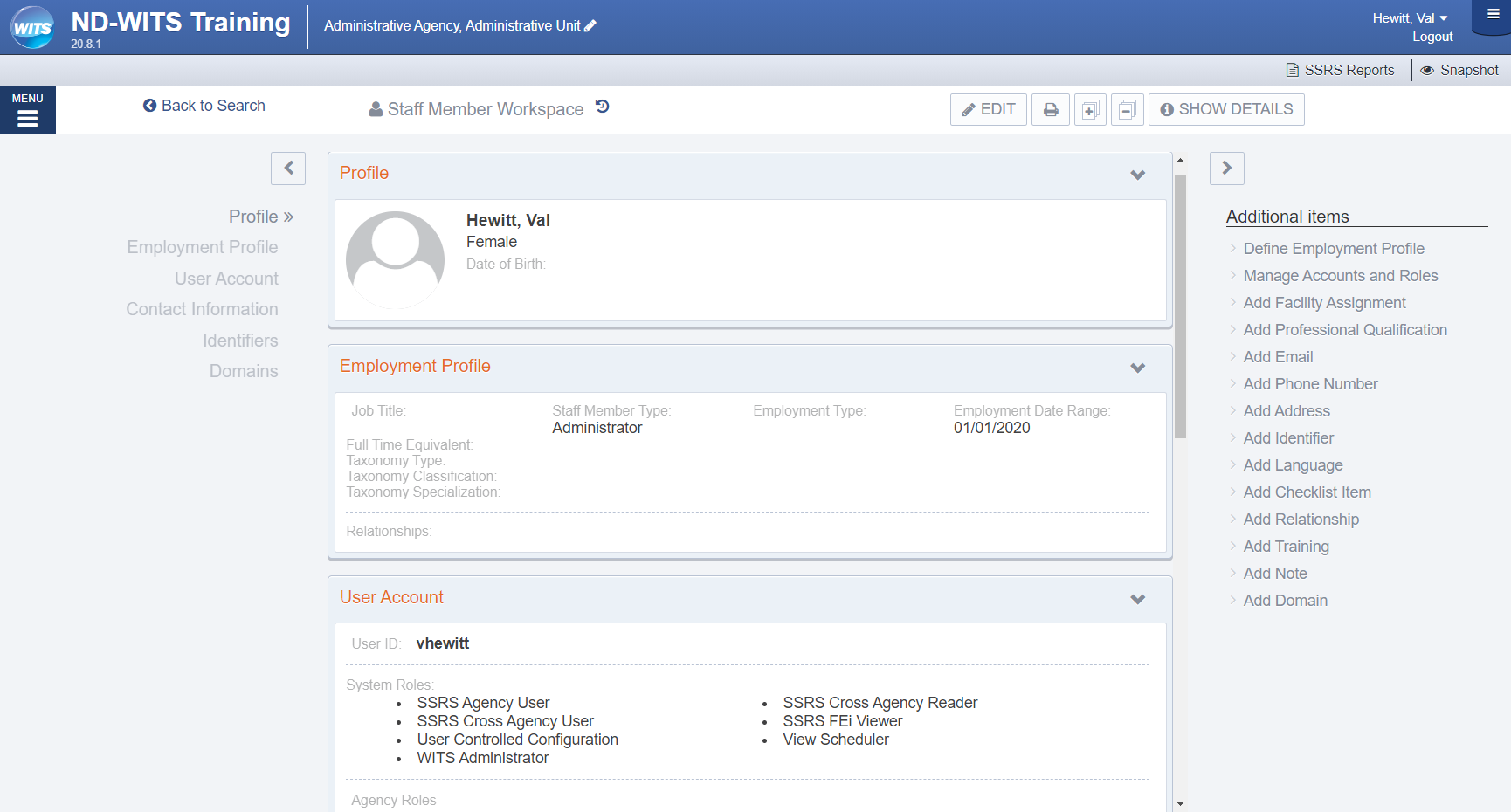 New UI: 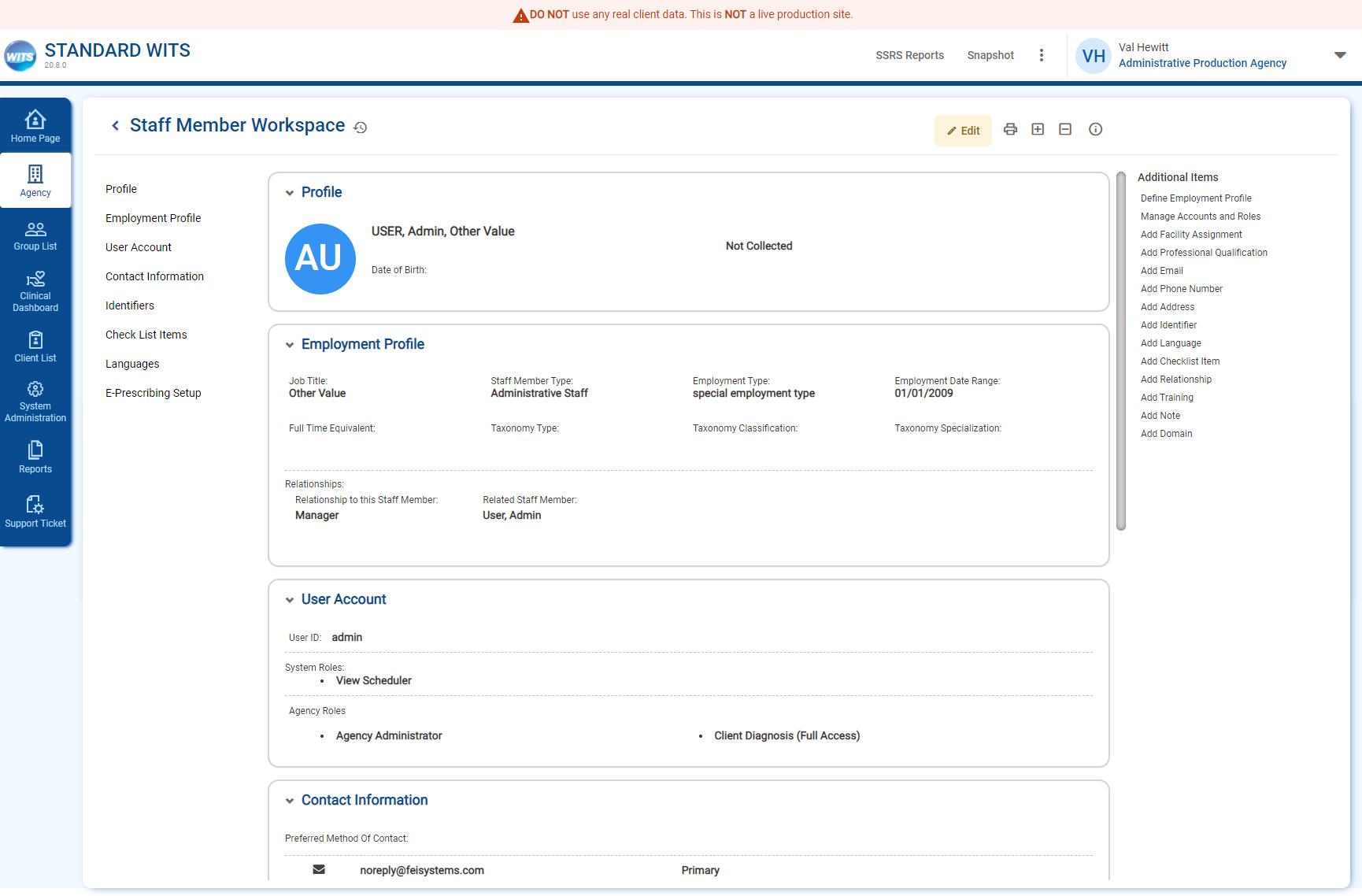 EA Treatement PlanThe EA Treatment PlanTreatment Plan ScreenKey Change(s): Updated StylingLegacy EA: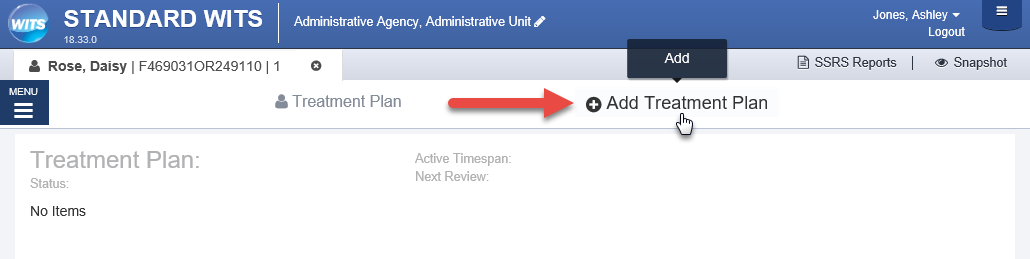 New UI: 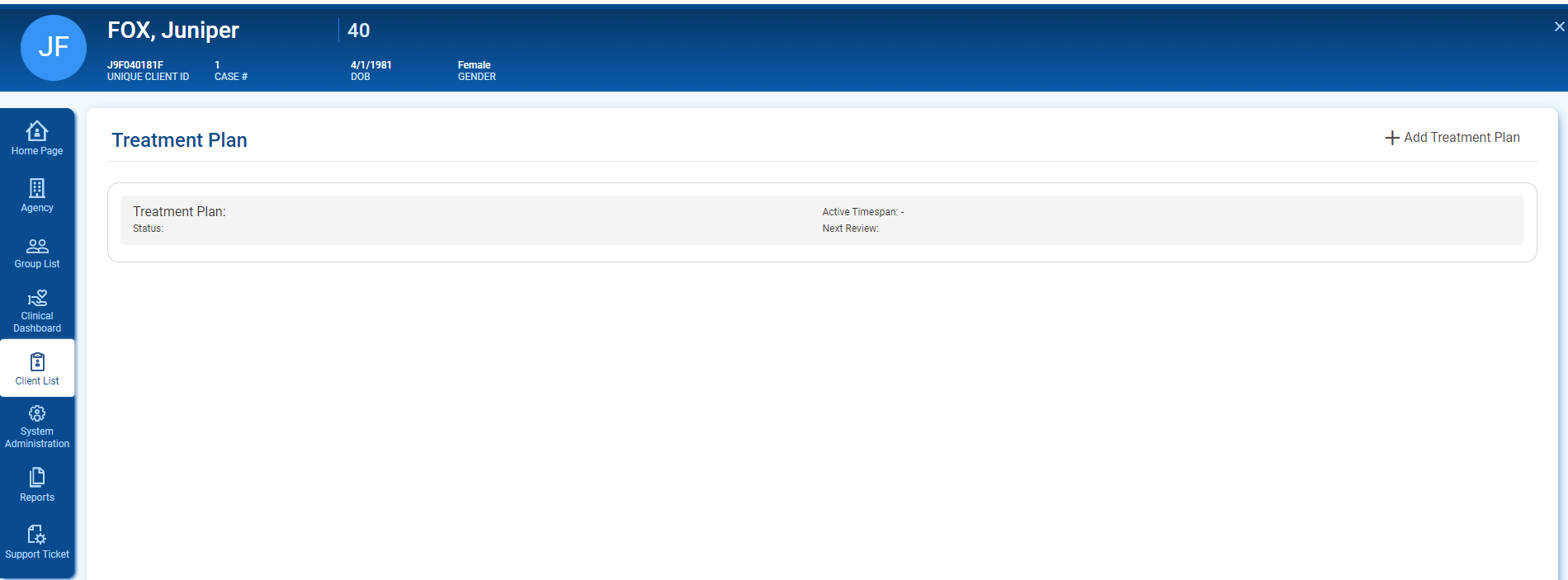 Add Treatment Plan Pop-upKey Change(s): Updated StylingLegacy EA: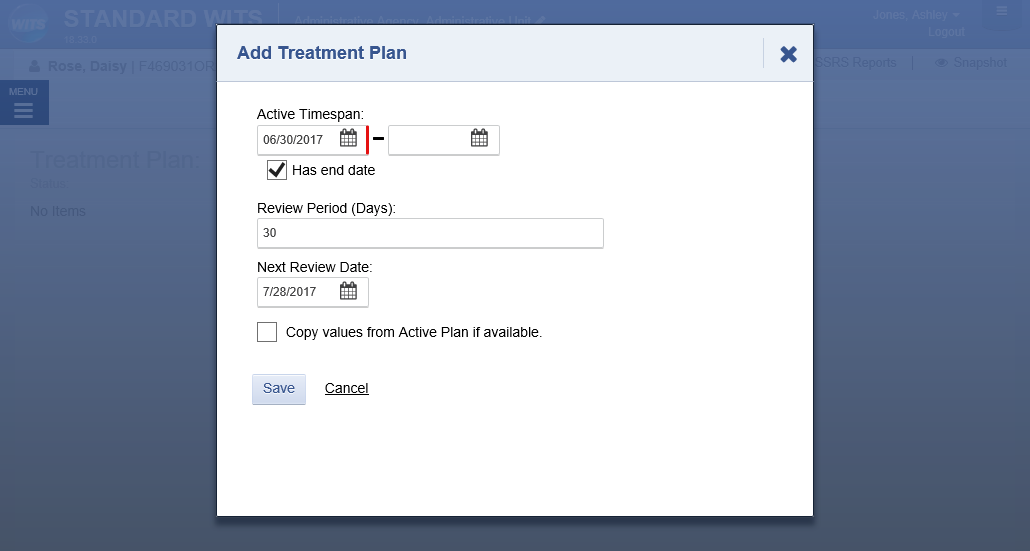 New UI: 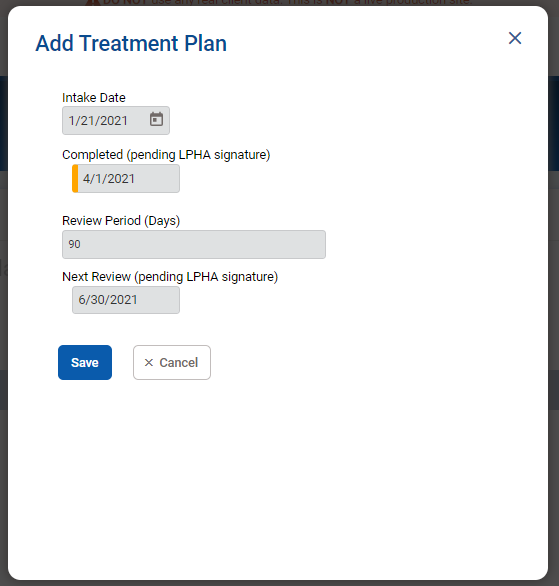 Treatement Plan Key Change(s): Updated StylingLegacy EA: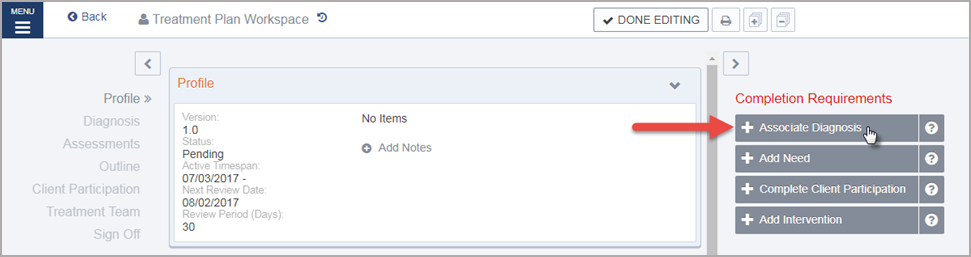 New UI: 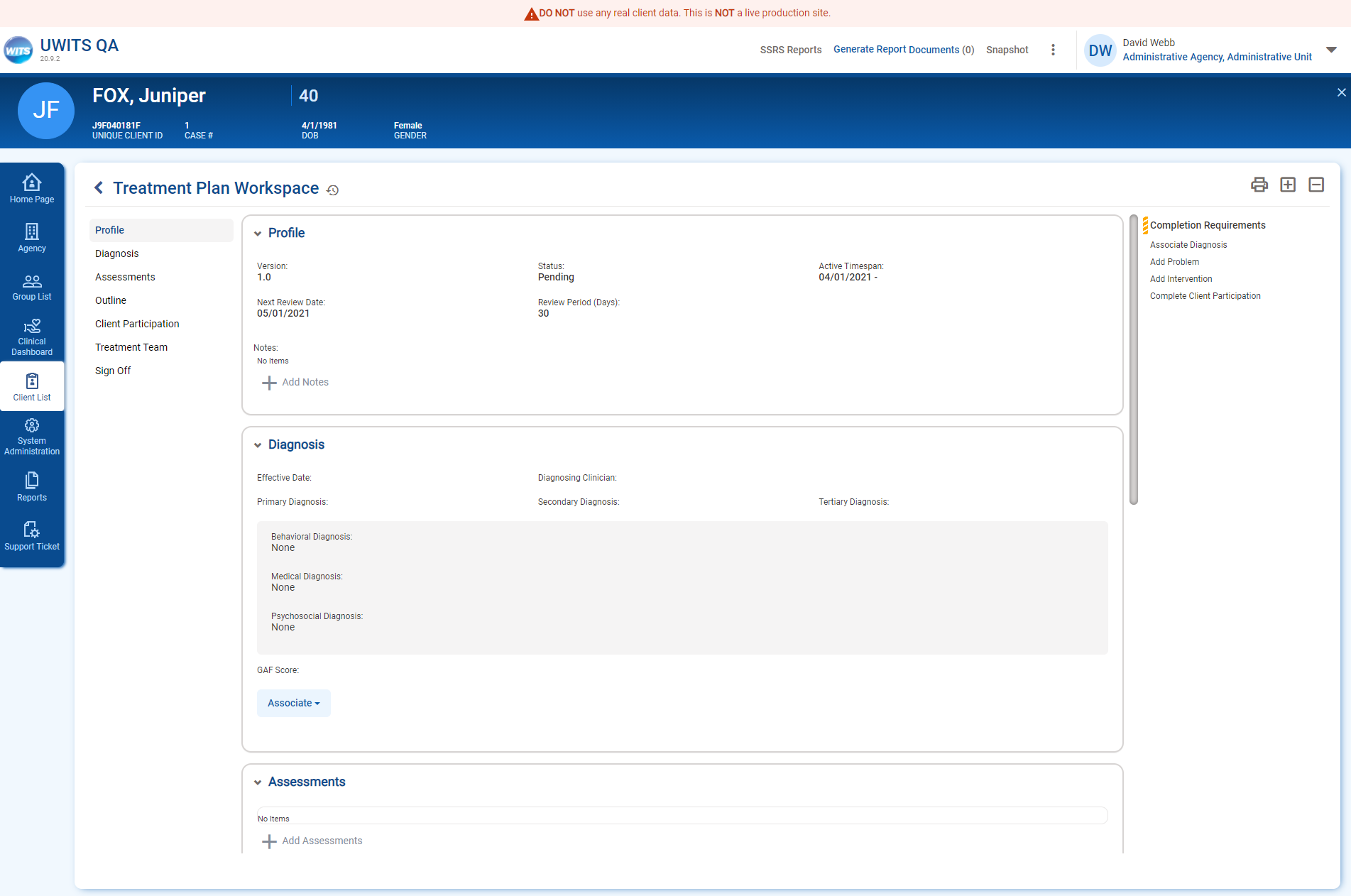 Completed Treatment PlanKey Change(s): Updated StylingView Button moved from the right side to the bottom of the Treatment Plan. Legacy EA: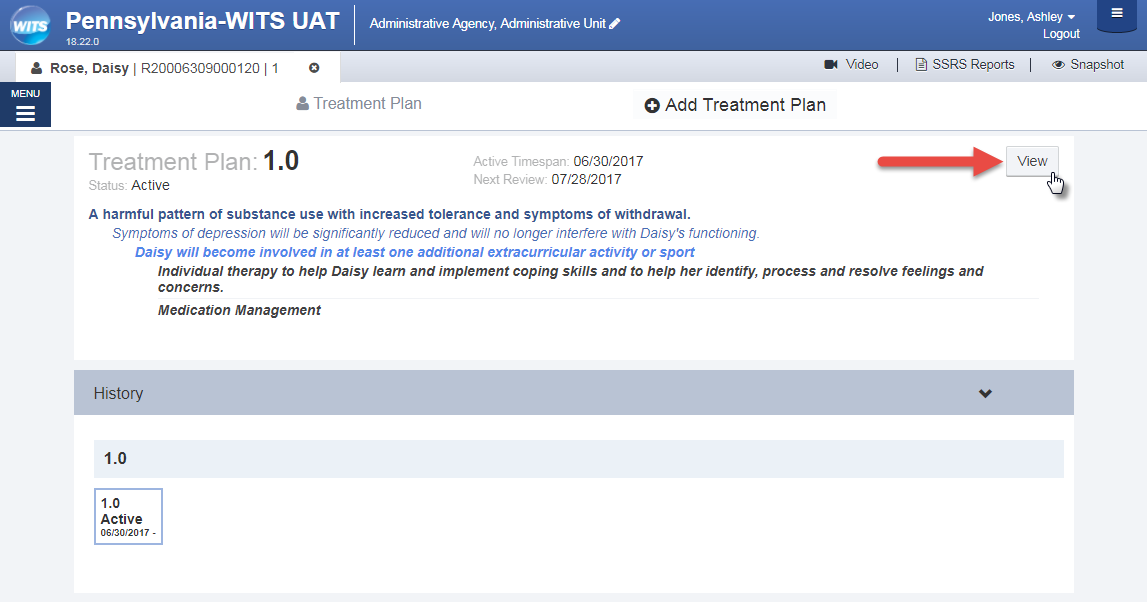 Legacy EA: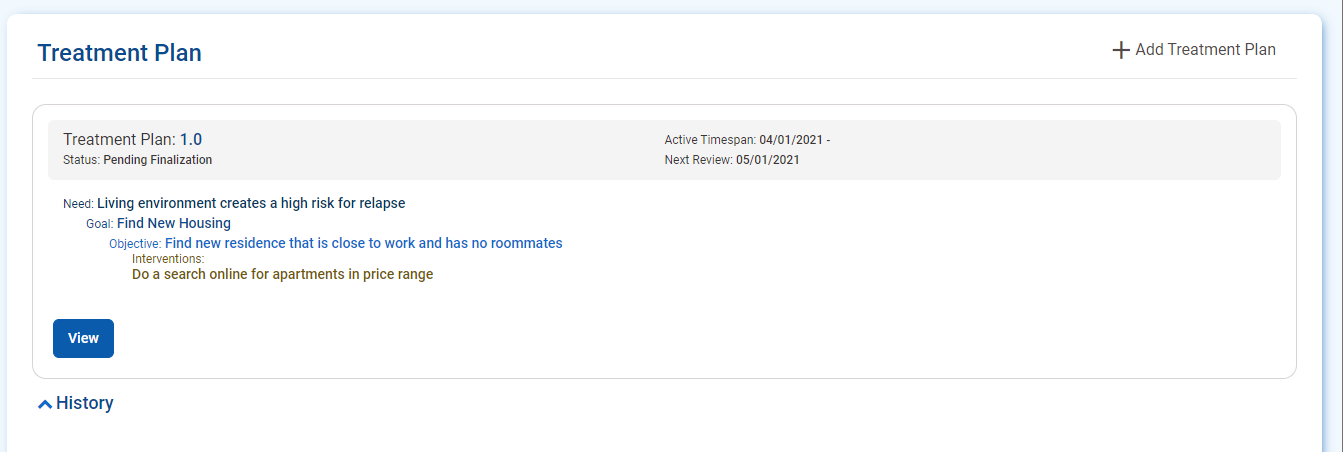 Grant Management Dashboard The grant dashboard is a new screen for SOR customers. The dashboard shows a snapshot of GPRA Data, including GPRAs by Gender, by races, and GPRA follow up compliance. Each of the pie charts on the screen can be filtered by Grant, Agency, and date range. 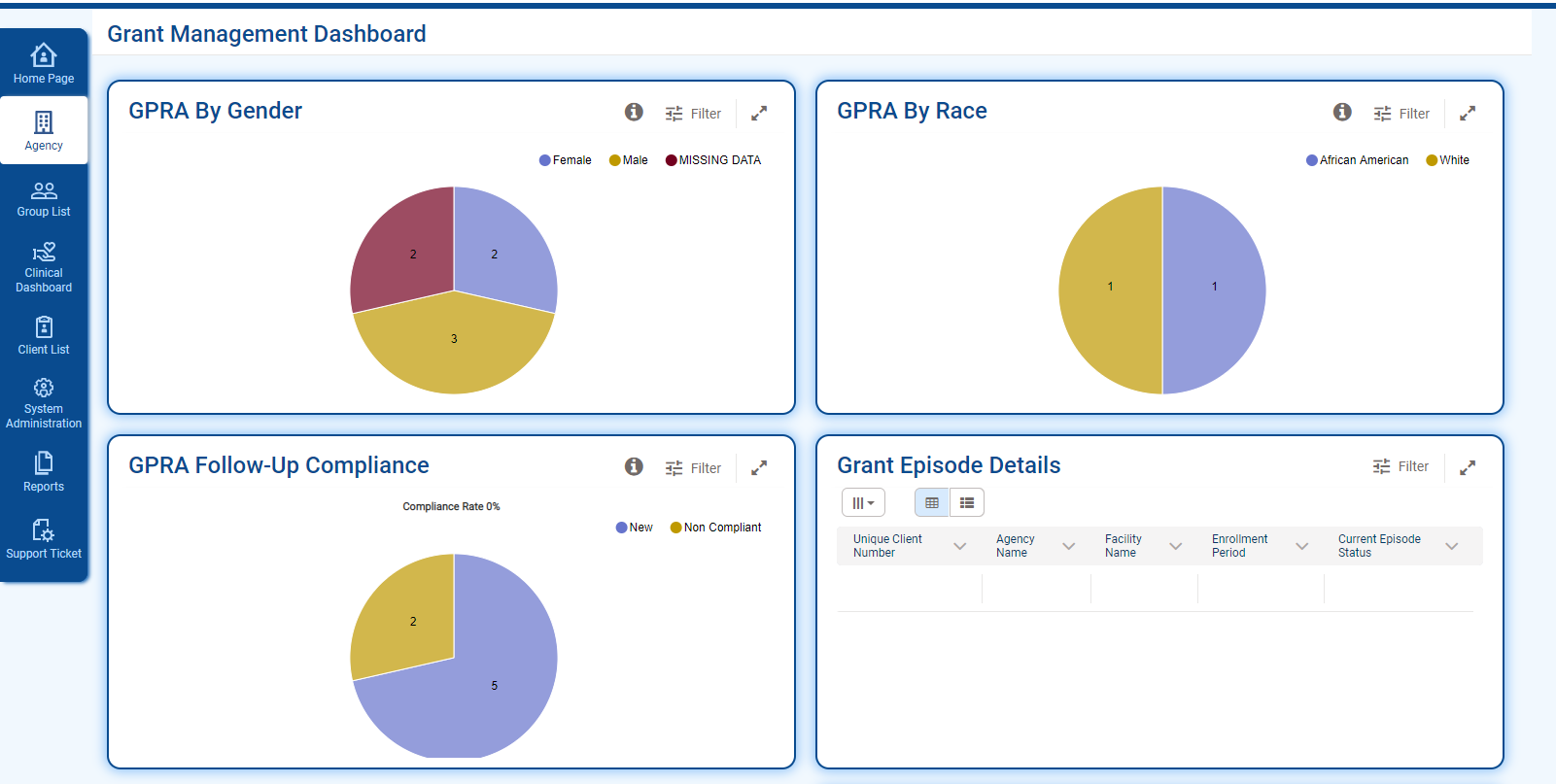 Alerts/NotificationsAlerts and Notifications will appear at the top of the WITS Screen, below the header. Legacy UI: Table 2: Legacy System AlertsNew UI: Table 3: New UI System Alerts StylingButtonsKey Change(s):Colors have been updated to blue themeCancel button placementFinish is now “Save and Finish”Back and Next buttons updated with text.Save, Save and Finish Legacy UI: 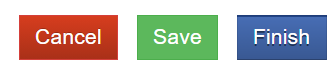 Figure 3-36: Legacy UI Cancel, Save and Finish ButtonsNew UI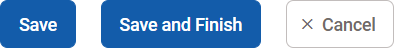 Figure 3-37: Save, Save and Finish and Cancel buttonsAdministrative ActionsLegacy UI:	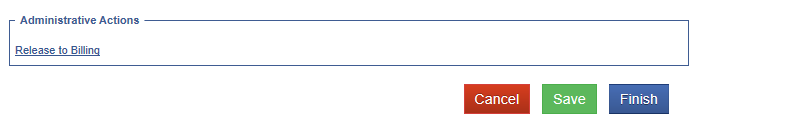 Figure 3-38: Legacy UI Administrative ActionsNew UI: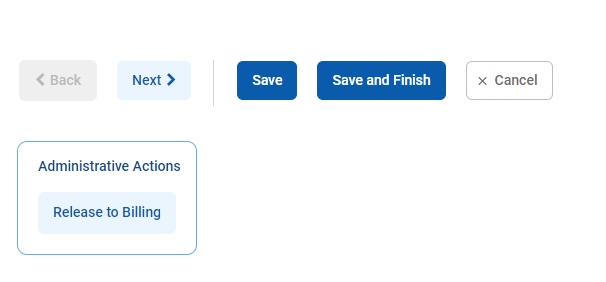 Figure 3-39: New UI Administrative ActionsBack and NextThe Back and Next buttons clearly indicate additional screens for the user to progress through. Legacy UI: 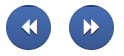 Figure 3-40: Legacy UI Back and Next ButtonsNew UI: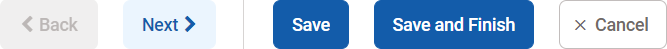 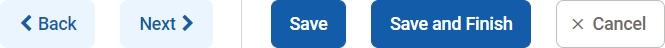 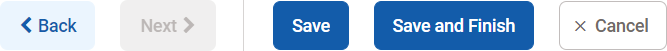 Figure 3-41: Back and Next buttonsWhen hovering over buttons with your mouse, the selected button will change in appearance. The table below illustrates the change: Text LinkFunctionality: Text links can be blue or grey, depending on placement and prominence needed. By default, the link is grey, unless the link is located within the body of a form. When you hover over a link with your mouse, the link will turn blue. Key Update:Plus (+) button added to the left of the link for any add/create action linkLegacy UI: 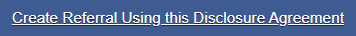 New UI: 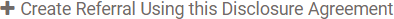 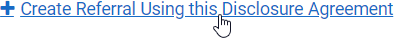 FieldsKey Change(s):Label placement for each field is now located above the fieldRequired for Completion and Required for Save indicators have changed to the left sideYes/No fields now represented as Radio ButtonsText InputsFunctionality: Input text into a field. Key Change(s):Label placement for each field is now located above the fieldRequired for Completion and Required for Save indicators have changed to the left side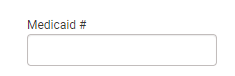 Required FieldsKey Change(s):Easier to distinguish between fields required to save versus required for completion When a field is focused, it becomes a bold outlined in blue; it is more prominent than before. Required to Save: Solid bar on left sideIndicates items required to save the screen.Required for Completion (Reporting required): Striped bar on left sideIndicates items required to be in a completed status (i.e., State required fields), but are not required to save the screen.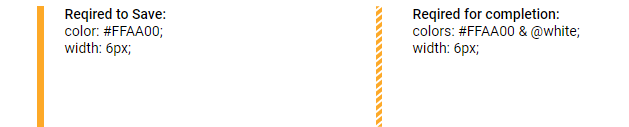 Field TypesTextbox Functionality: Enter text into the field. Key Update(s):Requirements are in a bar on the left side of the fieldThe table below outlines the changes to text box fields; however this pattern is the same for all field types. Select Option (drop-down)Functionality:  Select one option from drop down box.  Key Changes(s):Requirements are in a bar on the left side of the fieldRadio ButtonsFunction:  Select one option. Key Change(s):Yes/No fields are now represented by radio buttonsRequirements are in a bar on the left side of the fieldTo clear the field, select the option again Multi-Select List Box/Transfer BoxFunctionality: Select multiple options from one mover box to another.Key Update(s): Requirements are in a bar on the left side of the fieldUpdated look of mover buttonsDepending on what browser you are using, the scroll bar appearance differs.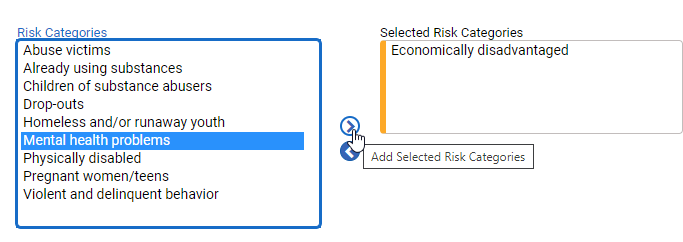 Figure 3-42: Multi Select Box Required to Save Question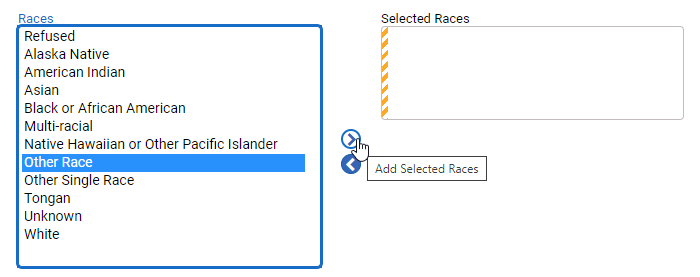 Figure 3-43: Multi Select Box Required for CompletionTime InputFunctionality: Enter the time. Key Change(s):Requirements are on the left side of the field 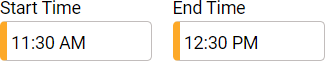 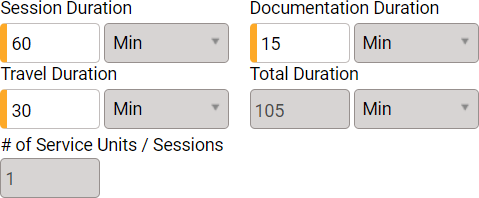 Figure 3-44: Time Input Fields TermDescriptionUser Interface (UI)User Interface. Refers to what the user sees. WITS PrimeThese are WITS screens built on Legacy Enterprise Architecture Framework. Legacy UIWITS Prime screens are now referred to as the Legacy user interface. EA (Enhanced Architecture) WITS Screens built on new Enhanced Architecture Home PageCapacity List(Wait List)AgencyGroup List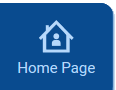 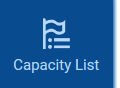 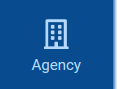 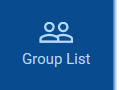 Authorization DashboardResidential Unit DashboardResidential Unit ManagementClinical Dashboard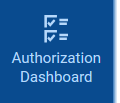 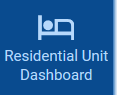 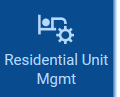 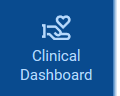 Client ListSystem AdministerationReportsSupport Ticket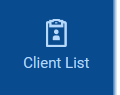 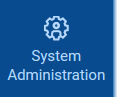 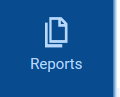 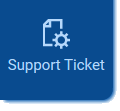 System Alert/NotificationDescription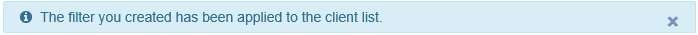 Informational: This notification message informs users that something has occurred.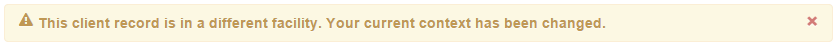 Warning: This notification message warns the user that entered data falls outside of a certain parameter. The record can still be updated.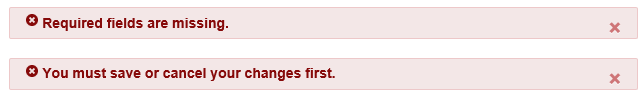 Warning Elevated: This type of notification is a higher warning message that needs to stand out more. System Alert/NotificationDescription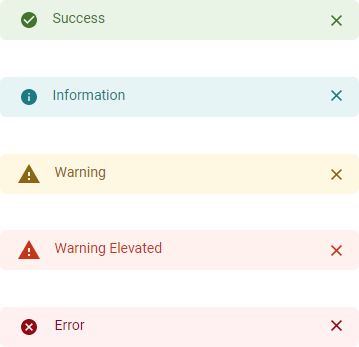 Success: This notification informs the user that their action was completed.Informational: This notification message informs users that something has occurred.Warning: This notification message warns the user that entered data falls outside of a certain parameter. The record can still be updated.Warning Elevated: This type of notification is a higher warning message that needs to stand out more. Error: This notification message indicates an error on the screen. WITS will not allow the user to leave or save the page until the stated error is addressed.Legacy UIButtonSelected ButtonFunctionality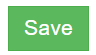 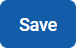 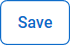 Saves data entered and remains on the current screen.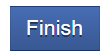 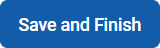 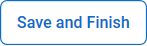 Saves data entered and returns to the section start page.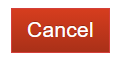 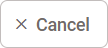 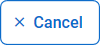 Cancels the current action and returns to the previous screen.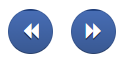 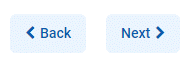 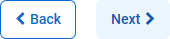 Navigate through the screens in each section (left and right arrow buttons).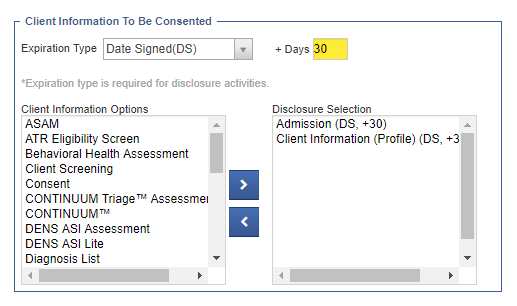 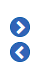 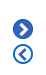 Moves data from one mover box to another (mover buttons).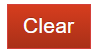 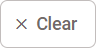 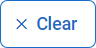 Clears all criteria from search fields.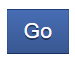 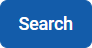 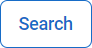 Run the search screen using the criteria entered in the search fields. 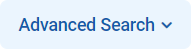 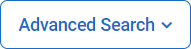 Expand search optionsDescriptionRequired to SaveRequired for CompletionBase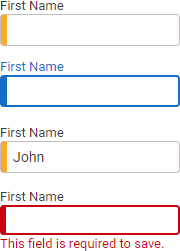 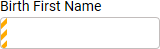 Focus (when the field is clicked)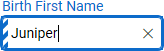 Filled In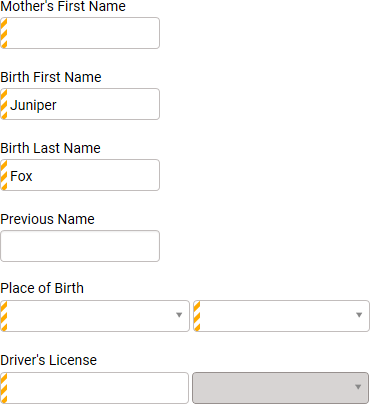 Validation Error (empty)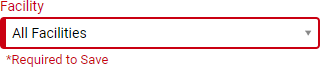 DescriptionRequired to SaveRequired for CompletionDrop down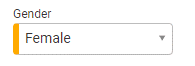 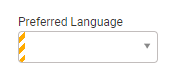 DescriptionRequired to SaveRequired for CompletionBase Radio Buttons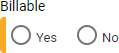 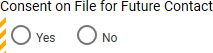 Radio Buttons Selected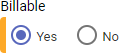 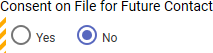 